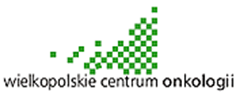 specyfikacja warunkÓw zamówieniazAMAWIAJĄCY:Wielkopolskie Centrum Onkologiiul. Garbary 15, 61-866 PoznańZaprasza do złożenia oferty w postępowaniu o udzielenie zamówienia publicznego prowadzonego w trybie przetargu nieograniczonego na dostawy o wartości zamówienia przekraczającej progi unijne, o jakich stanowi art. 3 ustawy z 11.09.2019 r. - Prawo zamówień publicznych (tj. Dz. U. z 2023 r. poz. 1605) - dalej Pzp.Rozbudowa środowiska przetwarzania, przechowywania i transmisji danych medycznych Wielkopolskiego Centrum Onkologii w ramach projektu „Poprawa dostępu do profilaktyki i do ambulatoryjnej opieki onkologicznej poprzez rozbudowę zakresu i modernizację sposobów udzielania świadczeń onkologicznychPrzedmiotowe postępowanie prowadzone jest przy użyciu środków komunikacji elektronicznej. Składanie ofert następuje za pośrednictwem platformy zakupowej dostępnej pod adresem internetowym: www.platformazakupowa.plNr postępowania: 128/2023Poznań, dnia  12.12.2023 r. I.	NAZWA ORAZ ADRES ZAMAWIAJĄCEGOWielkopolskie Centrum Onkologiiul. Garbary 15, 61-866 Poznańtel.: 61/88 50 500, faks: 61/85 21 948REGON: 000291204, NIP: 778-13-42-057Dział Zamówień Publicznych i Zaopatrzeniatel.: 61/88 50 643 (644), faks: 61/88 50 698Godziny pracy: od poniedziałku do piątku od 7.25 do 15.00Adres strony internetowej prowadzonego postępowania: www.platformazakupowa.pl/pn/wcoNa tej stronie udostępniane będą zmiany i wyjaśnienia treści SWZ oraz inne dokumenty zamówienia bezpośrednio związane z postępowaniem o udzielenie zamówieniaAdres poczty elektronicznej: zaopatrzenie@wco.pl	II.	OCHRONA DANYCH OSOBOWYCHWszelkie informacje dotyczące ochrony danych osobowych zawarte są w następujących załącznikach do SWZ tj.:- załącznik do SWZ – klauzula obowiązku informacyjnego – uczestnik postępowania,- załącznik do SWZ – klauzula obowiązku informacyjnego – osoba fizyczna, której dane są przetwarzane w związku z realizacją umowy,Strony zobowiązują się do wypełnienia obowiązków informacyjnych względem osób realizujących umowę.III.	TRYB UDZIELENIA ZAMÓWIENIA1. Niniejsze postępowanie prowadzone jest w trybie przetargu nieograniczonego na podstawie ustawy z dnia 11.09.2019 r. Prawo zamówień publicznych (tj. Dz. U. z 2023 r. poz. 1605) zwanej dalej "ustawą Pzp lub Pzp" oraz niniejszej Specyfikacji Warunków Zamówienia, zwaną dalej "SWZ".2.	Szacunkowa wartość zamówienia przekracza kwotę określoną w obwieszczeniu Prezesa Urzędu Zamówień Publicznych wydanym na podstawie art. 3 ust. 2 ustawy Pzp.3.	Zamawiający nie przewiduje zastosowania tzw. procedury odwróconej, o której mowa w art. 139 ust. 1 ustawy Pzp.4.	Zgodnie z art. 257 ustawy Pzp, Zamawiający przewiduje możliwość unieważnienia przedmiotowego postępowania, jeżeli środki publiczne, które Zamawiający zamierzał przeznaczyć na sfinansowanie całości lub części zamówienia, nie zostały mu przyznane – nie dotyczy.5.	Zamawiający dopuszcza możliwość składania ofert częściowych.6.  Zamawiający nie dopuszcza możliwości złożenia oferty wariantowej.7.  Zamawiający nie przewiduje możliwości przeprowadzenia aukcji elektronicznej.8.  Zamawiający nie przewiduje możliwości złożenia oferty w postaci katalogów elektronicznych.9.	Zamawiający nie prowadzi postępowania w celu zawarcia umowy ramowej.10. Zamawiający nie zastrzega możliwości ubiegania się o udzielenie zamówienia wyłącznie przez Wykonawców, o których mowa w art. 94 ustawy Pzp.11. Zamawiający określa poniżej wymagania związane z realizacją zamówienia w zakresie zatrudnienia przez Wykonawcę lub Podwykonawcę na podstawie stosunku pracy osób wykonujących wskazane przez Zamawiającego czynności w zakresie realizacji zamówienia, polegające na wykonywaniu pracy w sposób określony w art. 22 § 1 ustawy z dnia 26 czerwca 1974 r. - Kodeks pracy (Dz. U. z 2019 r. poz. 1040, 1043 i 1495) – nie dotyczy.12. Zamawiający nie określa dodatkowych wymagań związanych z zatrudnianiem osób, o których mowa w art. 96 ust. 2 pkt 2 ustawy Pzp.IV.	OPIS PRZEDMIOTU ZAMÓWIENIAPrzedmiotem zamówienia jest:   Rozbudowa środowiska przetwarzania, przechowywania i transmisji danych medycznych Wielkopolskiego Centrum Onkologii w ramach projektu „Poprawa dostępu do profilaktyki i do ambulatoryjnej opieki onkologicznej poprzez rozbudowę zakresu i modernizację sposobów udzielania świadczeń onkologicznychWspólny Słownik Zamówień CPV:30200000-1  - Urządzenia komputerowe.48000000-8  - Pakiety oprogramowania i systemy informatyczne3. Postępowanie podzielone jest na PAKIETY. Szczegółowe wymagania zawarte są w Opisie przedmiotu zamówienia (OPZ) stanowiącym Załącznik nr 2 do SWZ.4. Szczegółowy opis oraz sposób realizacji zamówienia zawarty jest we wzorze umowy, stanowiącym Załącznik do SWZ.5. Zamawiający nie przewiduje możliwości udzielania zamówień, o których mowa w art. 214 ust. 1 pkt 8 ustawy Pzp. INFORMACJA O PRZEDMIOTOWYCH ŚRODKACH DOWODOWYCHPrzedmiotowe środki dowodowe opisane zostały w części XIX pkt. 4 lit. c) i d) niniejszej SWZ.Jeżeli Wykonawca nie złoży przedmiotowych środków dowodowych lub złożone przedmiotowe środki dowodowe będą niekompletne, Zamawiający wezwie do ich złożenia lub uzupełnienia               w wyznaczonym terminie. Postanowień ust. 2 nie stosuje się, jeżeli przedmiotowy środek dowodowy służy potwierdzeniu zgodności z cechami lub kryteriami określonymi w opisie kryteriów oceny ofert lub pomimo złożenia przedmiotowego środka dowodowego oferta podlega odrzuceniu albo zachodzą przesłanki unieważnienia postępowania.WIZJA LOKALNAZamawiający informuje, że nie wymaga odbycia wizji lokalnej lub sprawdzenia dokumentów dotyczących zamówienia, jakie znajdują się w dyspozycji Zamawiającego, a jakie będą udostępniane podmiotom zgłaszającym chęć udziału w postępowaniu. VII.	PODWYKONAWSTWO1. Wykonawca może powierzyć wykonanie części zamówienia podwykonawcy (podwykonawcom). 2.	Zamawiający nie zastrzega obowiązku osobistego wykonania przez Wykonawcę kluczowych części zamówienia. 3.	Zamawiający wymaga, aby w przypadku powierzenia części zamówienia Podwykonawcom, Wykonawca wskazał w ofercie części zamówienia, których wykonanie zamierza powierzyć Podwykonawcom oraz podał (o ile są mu wiadome na tym etapie) nazwy (firmy), dane kontaktowe oraz przedstawicieli tych Podwykonawców.4.	Powierzenie części zamówienia Podwykonawcom nie zwalnia Wykonawcy  z odpowiedzialności za należyte wykonanie zamówienia.VIII.	TERMIN WYKONANIA ZAMÓWIENIATermin realizacji zamówienia – Termin realizacji zamówienia: Pakiet 1 - realizacja jednorazowa w terminie do 30 dni od podpisania umowy Pakiet 2 - realizacja jednorazowa w terminie do 90 dni od podpisania umowy Szczegółowe zagadnienia dotyczące terminu realizacji umowy uregulowane są we wzorze umowy stanowiącym Załącznik do SWZ.PROJEKTOWANE POSTANOWIENIA UMOWY W SPRAWIE ZAMÓWIENIA PUBLICZNEGO, KTÓRE ZOSTANĄ WPROWADZONE DO TREŚCI TEJ UMOWYZ Wykonawcą, którego oferta, zostanie wybrana jako najkorzystniejsza, zostanie zawarta umowa, której istotne postanowienia zawarte są we wzorze umowy, stanowią Załącznik do SWZ. Zamawiający, zgodnie z art. 454-455 ustawy Pzp, przewiduje możliwość dokonania zmian postanowień zawartej umowy w sprawie zamówienia publicznego, w sposób i na warunkach określonych w projekcie umowy.Zmiana umowy wymaga dla swej ważności, pod rygorem nieważności, zachowania formy pisemnej.PODSTAWY WYKLUCZENIA Z POSTĘPOWANIAZ postępowania o udzielenie zamówienia wyklucza się Wykonawców, w stosunku, do których zachodzi którakolwiek z okoliczności wskazanych w art. 108 ust. 1 ustawy Pzp:         1) będącego osobą fizyczną, którego prawomocnie skazano za przestępstwo:a) udziału w zorganizowanej grupie przestępczej albo związku mającym na celu popełnienie przestępstwa lub przestępstwa skarbowego, o którym mowa w art. 258 Kodeksu karnego,b) handlu ludźmi, o którym mowa w art. 189a Kodeksu karnego,c) o którym mowa w art. 228–230a, art. 250a Kodeksu karnego, w art. 46 - 48 ustawy                   z dnia 25 czerwca 2010 r. o sporcie (Dz. U. z 2020 r. poz. 1133 oraz z 2021 r. poz. 2054) lub w art. 54 ust.1-4 ustawy z dnia 12 maja 2011 r. o refundacji leków, środków spożywczych specjalnego przeznaczenia żywieniowego oraz wyrobów medycznych (Dz. U. z 2021 r. poz. 523, 1292, 1559 i 2054),d) finansowania przestępstwa o charakterze terrorystycznym, o którym mowa w art. 165a Kodeksu karnego, lub przestępstwo udaremniania lub utrudniania stwierdzenia przestępnego pochodzenia pieniędzy lub ukrywania ich pochodzenia, o którym mowa w art. 299 Kodeksu karnego,e) o charakterze terrorystycznym, o którym mowa w art. 115 § 20 Kodeksu karnego, lub mające na celu popełnienie tego przestępstwa,f) powierzenia wykonywania pracy małoletniemu cudzoziemcowi, o którym mowa w art. 9 ust. 2 ustawy z dnia 15 czerwca 2012 r. o skutkach powierzania wykonywania pracy cudzoziemcom przebywającym wbrew przepisom na terytorium Rzeczypospolitej Polskiej (Dz. U. poz. 769 oraz z 2020 r. poz. 2023),g) przeciwko obrotowi gospodarczemu, o których mowa w art. 296–307 Kodeksu karnego, przestępstwo oszustwa, o którym mowa w art. 286 Kodeksu karnego, przestępstwo przeciwko wiarygodności dokumentów, o których mowa w art. 270–277d Kodeksu karnego, lub przestępstwo skarbowe,h) o którym mowa w art. 9 ust. 1 i 3 lub art. 10 ustawy z dnia 15 czerwca 2012 r. o skutkach powierzania wykonywania pracy cudzoziemcom przebywającym wbrew przepisom na terytorium Rzeczypospolitej Polskiej – lub za odpowiedni czyn zabroniony określony w przepisach prawa obcego;2) jeżeli urzędującego członka jego organu zarządzającego lub nadzorczego, wspólnika spółki w spółce jawnej lub partnerskiej albo komplementariusza w spółce komandytowej lub komandytowo-akcyjnej lub prokurenta prawomocnie skazano za przestępstwo, o którym mowa w pkt 1;3)  wobec którego wydano prawomocny wyrok sądu lub ostateczną decyzję administracyjną             o zaleganiu z uiszczeniem podatków, opłat lub składek na ubezpieczenie społeczne lub zdrowotne, chyba że Wykonawca odpowiednio przed upływem terminu do składania wniosków o dopuszczenie do udziału w postępowaniu albo przed upływem terminu składania ofert dokonał płatności należnych podatków, opłat lub składek na ubezpieczenie społeczne lub zdrowotne wraz z odsetkami lub grzywnami lub zawarł wiążące porozumienie w sprawie spłaty tych należności;4)  wobec którego prawomocnie orzeczono zakaz ubiegania się o zamówienia publiczne;5) jeżeli Zamawiający może stwierdzić, na podstawie wiarygodnych przesłanek, że Wykonawca zawarł z innymi Wykonawcami porozumienie mające na celu zakłócenie konkurencji,               w szczególności jeżeli należąc do tej samej grupy kapitałowej w rozumieniu ustawy z dnia 16 lutego 2007 r. o ochronie konkurencji i konsumentów, złożyli odrębne oferty, oferty częściowe lub wnioski o dopuszczenie do udziału w postępowaniu, chyba że wykażą, że przygotowali te oferty lub wnioski niezależnie od siebie;6) jeżeli, w przypadkach, o których mowa w art. 85 ust. 1 ustawy Pzp, doszło do zakłócenia konkurencji wynikającego z wcześniejszego zaangażowania tego Wykonawcy lub podmiotu, który należy z Wykonawcą do tej samej grupy kapitałowej w rozumieniu ustawy z dnia 16 lutego 2007 r. o ochronie konkurencji i konsumentów, chyba że spowodowane tym zakłócenie konkurencji może być wyeliminowane w inny sposób niż przez wykluczenie Wykonawcy z udziału w postępowaniu o udzielenie zamówienia.Zamawiający nie przewiduje wykluczenia Wykonawcy na podstawie art. 109 ust.1 ustawy Pzp.Wykluczenie Wykonawcy następuje zgodnie z art. 111 ustawy Pzp. Wykonawca nie podlega wykluczeniu w okolicznościach określonych w art. 108 ust. 1 pkt 1, 2  i 5 ustawy Pzp lub art. 109 ust. 1 pkt 2-5 i 7-10 ustawy Pzp, jeżeli udowodni Zamawiającemu, że spełnił łącznie przesłanki wskazane w art. 110 ust. 2 ustawy Pzp. Zamawiający oceni, czy podjęte przez Wykonawcę czynności, o których mowa w art. 110 ust. 2 ustawy Pzp, są wystarczające do wykazania jego rzetelności, uwzględniając wagę                          i szczególne okoliczności czynu Wykonawcy. Jeżeli podjęte przez Wykonawcę czynności nie są wystarczające do wykazania jego rzetelności, Zamawiający wyklucza Wykonawcę.XI.	WARUNKI UDZIAŁU W POSTĘPOWANIU1. O udzielenie zamówienia mogą ubiegać się Wykonawcy, którzy nie podlegają wykluczeniu,  na zasadach określonych w Rozdziale X SWZ, oraz spełniają określone przez Zamawiającego warunki udziału w postępowaniu.2.	O udzielenie zamówienia mogą ubiegać się Wykonawcy, którzy spełniają warunki dotyczące:1)	zdolności do występowania w obrocie gospodarczym:Zamawiający nie stawia warunku w powyższym zakresie.2)	uprawnień do prowadzenia określonej działalności gospodarczej lub zawodowej,          o ile wynika to z odrębnych przepisów:Zamawiający nie stawia warunku w powyższym zakresie.3)	sytuacji ekonomicznej lub finansowej:Zamawiający nie stawia warunku w powyższym zakresie.4)	zdolności technicznej lub zawodowej:Zamawiający nie stawia warunku w powyższym zakresie.3.	Zamawiający, w stosunku do Wykonawców wspólnie ubiegających się o udzielenie zamówienia, w odniesieniu do warunku dotyczącego zdolności technicznej lub zawodowej, o ile dotyczy, dopuszcza łączne spełnianie warunku przez Wykonawców.4.	Zamawiający, na każdym etapie postępowania, może uznać, że Wykonawca nie posiada wymaganych zdolności, jeżeli posiadanie przez Wykonawcę sprzecznych interesów,                                w szczególności zaangażowanie zasobów technicznych lub zawodowych Wykonawcy w inne przedsięwzięcia gospodarcze Wykonawcy może mieć negatywny wpływ na realizację zamówienia. XII.	OŚWIADCZENIA I DOKUMENTY, JAKIE ZOBOWIĄZANI SĄ DOSTARCZYĆ WYKONAWCY W CELU WYKAZANIA BRAKU PODSTAW WYKLUCZENIA ORAZ POTWIERDZENIA SPEŁNIANIA WARUNKÓW UDZIAŁU W POSTĘPOWANIU1.  Do oferty Wykonawca zobowiązany jest dołączyć aktualne na dzień składania ofert oświadczenie, że nie podlega wykluczeniu oraz spełnia warunki udziału w postępowaniu. Przedmiotowe oświadczenie Wykonawca składa w formie Jednolitego Europejskiego Dokumentu Zamówienia (ESPD), stanowiącego Załącznik nr 2 do Rozporządzenia Wykonawczego Komisji (EU) 2016/7 z dnia 5 stycznia 2016 r. ustanawiającego standardowy formularz jednolitego europejskiego dokumentu zamówienia. Informacje zawarte w ESPD stanowią wstępne potwierdzenie, że Wykonawca nie podlega wykluczeniu oraz spełnia warunki udziału                               w postępowaniu.2.	Zamawiający informuje, iż instrukcję wypełnienia ESPD oraz edytowalną wersję formularza ESPD można znaleźć pod adresem: https://www.uzp.gov.pl/baza-wiedzy/prawo-zamowien-publicznych-regulacje/prawo-krajowe/jednolity-europejski-dokument-zamowienia. Zamawiający zaleca wypełnienie ESPD za pomocą serwisu dostępnego pod adresem: https://espd.uzp.gov.pl/. W tym celu przygotowany przez Zamawiającego Jednolity Europejski Dokument Zamówienia (ESPD) w formacie *.xml, stanowiący Załącznik do SWZ, należy zaimportować do wyżej wymienionego serwisu oraz postępując zgodnie z zamieszczoną tam instrukcją wypełnić wzór elektronicznego formularza ESPD, z zastrzeżeniem poniższych uwag:1)	w Części II Sekcji D ESPD (Informacje dotyczące Podwykonawców, na których zdolności Wykonawca nie polega) Wykonawca oświadcza czy zamierza zlecić osobom trzecim podwykonawstwo jakiejkolwiek części zamówienia (w przypadku twierdzącej odpowiedzi podaje ponadto, o ile jest to wiadome, wykaz proponowanych Podwykonawców), natomiast Wykonawca nie jest zobowiązany do przedstawienia w odniesieniu do tych Podwykonawców odrębnych ESPD, zawierających informacje wymagane w Części II Sekcja A i B oraz w Części III;2)	w Części IV Zamawiający żąda jedynie ogólnego oświadczenia dotyczącego wszystkich kryteriów kwalifikacji (sekcja α), bez wypełniania poszczególnych Sekcji A, B, C i D;3)	Część V (Ograniczenie liczby kwalifikujących się kandydatów) należy pozostawić niewypełnioną.3.	Zamawiający, przed wyborem najkorzystniejszej oferty, wzywa Wykonawcę, którego oferta została najwyżej oceniona, do złożenia w wyznaczonym terminie, nie krótszym niż 10 dni, aktualnych na dzień złożenia podmiotowych środków dowodowych:1) Oświadczenie Wykonawcy w zakresie art. 108 ust. 1 pkt 5 ustawy Pzp, o braku przynależności do tej samej grupy kapitałowej, w rozumieniu ustawy z dnia 16.02.2007 r.                 o ochronie konkurencji i konsumentów (Dz. U. z 2020 r. poz. 1076 i 1086), z innym Wykonawcą, który złożył odrębną ofertę, ofertę częściową lub wniosek o dopuszczenie do udziału w postępowaniu, albo oświadczenia o przynależności do tej samej grupy kapitałowej wraz z dokumentami lub informacjami potwierdzającymi przygotowanie oferty, oferty częściowej lub wniosku o dopuszczenie do udziału w postępowaniu niezależnie od innego Wykonawcy należącego do tej samej grupy kapitałowej – wzór oświadczenia stanowi Załącznik do SWZ;2)  Oświadczenie Wykonawcy o aktualności informacji zawartych w oświadczeniu, o którym mowa w art. 125 ust. 1 ustawy Pzp w zakresie odnoszącym się do podstaw wykluczenia wskazanych w art. 108 ust. 1 pkt 3-6 ustawy Pzp - wzór oświadczenia stanowi Załącznik do SWZ. 3)  Informacja z Krajowego Rejestru Karnego w zakresie dotyczącym podstaw wykluczenia wskazanych w art. 108 ust. 1 pkt 1, 2 i 4 ustawy Pzp sporządzona nie wcześniej niż 6 miesięcy przed jej złożeniem.4.	Jeżeli Wykonawca ma siedzibę lub miejsce zamieszkania poza granicami Rzeczypospolitej Polskiej:1) zamiast dokumentów, o których mowa w ust. 3 pkt 3 składa informację z odpowiedniego rejestru, takiego jak rejestr sądowy, albo, w przypadku braku takiego rejestru, inny równoważny dokument wydany przez właściwy organ sądowy lub administracyjny kraju,                 w którym Wykonawca ma siedzibę lub miejsce zamieszkania lub miejsce zamieszkania ma osoba, której dotyczy informacja albo dokument - wystawione nie wcześniej niż 6 miesięcy przed jego złożeniem.5.	Jeżeli w kraju, w którym Wykonawca ma siedzibę lub miejsce zamieszkania lub miejsce zamieszkania ma osoba, której dotyczy informacja albo dokument, nie wydaje się dokumentów, o których mowa w ust. 4 lub gdy dokumenty te nie odnoszą się do wszystkich przypadków wskazanych w SWZ, zastępuje się je odpowiednio w całości lub w części dokumentem zawierającym odpowiednio oświadczenie Wykonawcy, ze wskazaniem osoby albo osób uprawnionych do jego reprezentacji, lub oświadczenie osoby, której dokument miał dotyczyć, złożone pod przysięgą, lub, jeżeli w kraju, w którym Wykonawca ma siedzibę lub miejsce zamieszkania lub miejsce zamieszkania ma osoba, której dotyczy informacja albo dokument, nie ma przepisów o oświadczeniu pod przysięgą, złożone przed organem sądowym lub administracyjnym, notariuszem, organem samorządu zawodowego lub gospodarczego, właściwym ze względu na siedzibę lub miejsce zamieszkania Wykonawcy lub miejsce zamieszkania osoby, której dotyczy informacja albo dokument. Wymagania dotyczące terminu wystawienia dokumentów lub oświadczeń są analogiczne jak w ust. 4.6.	Zamawiający nie wzywa do złożenia podmiotowych środków dowodowych, jeżeli może je uzyskać za pomocą bezpłatnych i ogólnodostępnych baz danych, w szczególności rejestrów publicznych w rozumieniu ustawy z dnia 17.02.2005 r. o informatyzacji działalności podmiotów realizujących zadania publiczne, o ile Wykonawca wskazał w jednolitym dokumencie dane umożliwiające dostęp do tych środków, a także wówczas, gdy podmiotowym środkiem dowodowym jest oświadczenie, którego treść odpowiada zakresowi oświadczenia, o którym mowa w art. 125 ust. 1 ustawy Pzp. Wykonawca nie jest zobowiązany do złożenia podmiotowych środków dowodowych, które Zamawiający posiada, jeżeli Wykonawca wskaże te środki oraz potwierdzi ich prawidłowość i aktualność.7.	W zakresie nieuregulowanym ustawą Pzp lub niniejszą SWZ do oświadczeń i dokumentów składanych przez Wykonawcę w postępowaniu, zastosowanie mają przepisy rozporządzenia Ministra Rozwoju, Pracy i Technologii z dnia 23 grudnia 2020 r. w sprawie podmiotowych środków dowodowych oraz innych dokumentów lub oświadczeń, jakich może żądać Zamawiający od Wykonawcy (Dz. U. z 2020 r. poz. 2415; zwanym dalej "r.p.ś.d.") oraz przepisy rozporządzenia Prezesa Rady Ministrów z dnia 30 grudnia 2020 r. w sprawie sposobu sporządzania  i przekazywania informacji oraz wymagań technicznych dla dokumentów elektronicznych oraz środków komunikacji elektronicznej w postępowaniu o udzielenie zamówienia publicznego lub konkursie  (Dz.U. z 2020 r. poz. 2452 zwanym dalej "r.d.e.").XIII.	POLEGANIE NA ZASOBACH INNYCH PODMIOTÓW – nie dotyczyXIV.	INFORMACJA DLA WYKONAWCÓW WSPÓLNIE UBIEGAJĄCYCH SIĘ O UDZIELENIE ZAMÓWIENIA (SPÓŁKI CYWILNE/ KONSORCJA)1. Wykonawcy mogą wspólnie ubiegać się o udzielenie zamówienia. W takim przypadku Wykonawcy ustanawiają pełnomocnika do reprezentowania ich w postępowaniu albo do reprezentowania                  i zawarcia umowy w sprawie zamówienia publicznego. Pełnomocnictwo winno być załączone do oferty w postaci elektronicznej.2.	W przypadku Wykonawców wspólnie ubiegających się o udzielenie zamówienia, Jednolity Europejski Dokument Zamówienia (ESPD) składa każdy z Wykonawców wspólnie ubiegających się o zamówienie. Oświadczenie to wstępnie potwierdza spełnianie warunków udziału                        w postępowaniu oraz brak podstaw do wykluczenia w zakresie, w którym każdy z Wykonawców wykazuje spełnianie warunków udziału w postępowaniu oraz brak podstaw do wykluczenia.3.	Oświadczenia i dokumenty potwierdzające brak podstaw do wykluczenia z postępowania,                  w tym oświadczenie dotyczące przynależności lub braku przynależności do tej samej grupy kapitałowej, składa każdy z Wykonawców wspólnie ubiegających się o zamówienie.XV. INFORMACJA O ŚRODKACH KOMUNIKACJI ELEKTRONICZNEJ, PRZY UŻYCIU, KTÓRYCH ZAMAWIAJĄCY BĘDZIE KOMUNIKOWAŁ SIĘ Z WYKONAWCĄ ORAZ INFORMACJE O WYMAGANIACH TECHNICZNYCH I ORGANIZACYJNYCH SPORZĄDZANIA, WYSYŁANIA I ODBIERANIA KOMUNIKACJI ELEKTRONICZNEJ.Postępowanie prowadzone jest w języku polskim w formie elektronicznej za pośrednictwem platformy zakupowej pod adresem www.platformazakupowa.pl/pn/wco lub w przypadku wystąpienia problemów technicznych poprzez pocztę elektroniczną (zaopatrzenie@wco.pl). W celu skrócenia czasu udzielenia odpowiedzi na pytania, komunikacja między Zamawiającym  a Wykonawcami, w zakresie:- przesyłania Zamawiającemu pytań do treści SWZ;- przesyłania odpowiedzi na wezwanie Zamawiającego do złożenia podmiotowych środków dowodowych;- przesyłania odpowiedzi na wezwanie Zamawiającego do złożenia/poprawienia/uzupełnienia oświadczenia, o którym mowa w art. 125 ust. 1 ustawy Pzp, podmiotowych środków dowodowych, innych dokumentów lub oświadczeń składanych w postępowaniu;- przesyłania odpowiedzi na wezwanie Zamawiającego do złożenia wyjaśnień dotyczących treści oświadczenia, o którym mowa w art. 125 ust. 1 ustawy Pzp lub złożonych podmiotowych środków dowodowych lub innych dokumentów lub oświadczeń składanych w postępowaniu;- przesyłania odpowiedzi na wezwanie Zamawiającego do złożenia wyjaśnień dot. treści przedmiotowych środków dowodowych;- przesłania odpowiedzi na inne wezwania Zamawiającego wynikające z ustawy - Prawo zamówień publicznych;- przesyłania wniosków, informacji, oświadczeń Wykonawcy;- przesyłania odwołania/inne   odbywa się za pośrednictwem platformazakupowa.pl i formularza „Wyślij wiadomość do Zamawiającego”.      Za datę przekazania (wpływu) oświadczeń, wniosków, zawiadomień oraz informacji przyjmuje się datę ich przesłania za pośrednictwem platformazakupowa.pl poprzez kliknięcie przycisku  „Wyślij wiadomość do Zamawiającego”, po których pojawi się komunikat, że wiadomość została wysłana do Zamawiającego.Zamawiający będzie przekazywał Wykonawcom informacje w formie elektronicznej za pośrednictwem platformazakupowa.pl. Informacje dotyczące odpowiedzi na pytania, zmiany specyfikacji, zmiany terminu składania i otwarcia ofert Zamawiający będzie zamieszczał na platformie w sekcji “Komunikaty”. Korespondencja, której zgodnie z obowiązującymi przepisami adresatem jest konkretny Wykonawca, będzie przekazywana w formie elektronicznej za pośrednictwem platformazakupowa.pl do konkretnego Wykonawcy.Wykonawca, jako podmiot profesjonalny ma obowiązek sprawdzania komunikatów i wiadomości bezpośrednio na platformazakupowa.pl przesłanych przez Zamawiającego, gdyż system powiadomień może ulec awarii lub powiadomienie może trafić do folderu SPAM.Zamawiający, zgodnie z Rozporządzeniem Prezesa Rady Ministrów z dnia 30 grudnia 2020 r.               w sprawie sposobu sporządzania i przekazywania informacji oraz wymagań technicznych dla dokumentów elektronicznych oraz środków komunikacji elektronicznej w postępowaniu                           o udzielenie zamówienia publicznego lub konkursie (Dz. U. z 2020 r. poz. 2452), określa niezbędne wymagania sprzętowo - aplikacyjne umożliwiające pracę na platformazakupowa.pl  tj.:stały dostęp do sieci Internet o gwarantowanej przepustowości nie mniejszej niż 512 kb/s,komputer klasy PC lub MAC o następującej konfiguracji: pamięć min. 2 GB Ram, procesor Intel IV 2 GHZ lub jego nowsza wersja, jeden z systemów operacyjnych - MS Windows 7, Mac Os x 10 4, Linux, lub ich nowsze wersje,zainstalowana dowolna, inna przeglądarka internetowa niż Internet Explorer,włączona obsługa JavaScript,zainstalowany program Adobe Acrobat Reader lub inny obsługujący format plików.pdf,szyfrowanie na platformazakupowa.pl odbywa się za pomocą protokołu TLS 1.3.oznaczenie czasu odbioru danych przez platformę zakupową stanowi datę oraz dokładny czas (hh:mm:ss) generowany wg. czasu lokalnego serwera synchronizowanego z zegarem Głównego Urzędu Miar.Wykonawca, przystępując do niniejszego postępowania o udzielenie zamówienia publicznego:akceptuje warunki korzystania z platformazakupowa.pl określone w Regulaminie zamieszczonym na stronie internetowej pod linkiem  w zakładce „Regulamin" oraz uznaje go za wiążący,zapoznał i stosuje się do Instrukcji składania ofert/wniosków dostępnej pod linkiem. Zamawiający nie ponosi odpowiedzialności za złożenie oferty w sposób niezgodny                       z Instrukcją korzystania z platformazakupowa.pl, w szczególności za sytuację, gdy Zamawiający zapozna się z treścią oferty przed upływem terminu składania ofert (np. złożenie oferty w zakładce „Wyślij wiadomość do Zamawiającego”). Taka oferta zostanie uznana przez Zamawiającego za ofertę handlową i nie będzie brana pod uwagę w przedmiotowym postępowaniu, ponieważ nie został spełniony obowiązek narzucony w art. 221 ustawy Pzp.Zamawiający informuje, że instrukcje korzystania z platformazakupowa.pl dotyczące                              w szczególności logowania, składania wniosków o wyjaśnienie treści SWZ, składania ofert oraz innych czynności podejmowanych w niniejszym postępowaniu przy użyciu platformazakupowa.pl znajdują się w zakładce „Instrukcje dla Wykonawców" na stronie internetowej pod adresem: https://platformazakupowa.pl/strona/45-instrukcje.Formaty plików wykorzystywanych przez Wykonawców powinny być zgodne                                     z “OBWIESZCZENIEM PREZESA RADY MINISTRÓW z dnia 9 listopada 2017 r. w sprawie ogłoszenia jednolitego tekstu rozporządzenia Rady Ministrów w sprawie Krajowych Ram Interoperacyjności, minimalnych wymagań dla rejestrów publicznych i wymiany informacji                 w postaci elektronicznej oraz minimalnych wymagań dla systemów teleinformatycznych”.Zamawiający rekomenduje wykorzystanie formatów: .pdf .doc .xls .jpg (.jpeg)                                     ze szczególnym wskazaniem na .pdfW celu ewentualnej kompresji danych Zamawiający rekomenduje wykorzystanie jednego                  z formatów:.zip .7ZWśród formatów powszechnych a NIE występujących w rozporządzeniu występują:.rar .gif .bmp .numbers .pages. Dokumenty złożone w takich plikach zostaną uznane za złożone nieskutecznie.Zamawiający zwraca uwagę na ograniczenia wielkości plików podpisywanych profilem zaufanym, który wynosi max 10MB, oraz na ograniczenie wielkości plików podpisywanych              w aplikacji eDoApp służącej do składania podpisu osobistego, który wynosi max 5MB.Ze względu na niskie ryzyko naruszenia integralności pliku oraz łatwiejszą weryfikację podpisu, Zamawiający zaleca, w miarę możliwości, przekonwertowanie plików składających się na ofertę na format.pdf i opatrzenie ich podpisem kwalifikowanym PAdES. Pliki w innych formatach niż PDF zaleca się opatrzyć zewnętrznym podpisem XAdES. Wykonawca powinien pamiętać, aby plik z podpisem przekazywać łącznie z dokumentem podpisywanym.Zamawiający zaleca, aby w przypadku podpisywania pliku przez kilka osób, stosować podpisy tego samego rodzaju. Podpisywanie różnymi rodzajami podpisów np. osobistym                   i kwalifikowanym może doprowadzić do problemów w weryfikacji plików. Zamawiający zaleca, aby Wykonawca z odpowiednim wyprzedzeniem przetestował możliwość prawidłowego wykorzystania wybranej metody podpisania plików oferty.Zaleca się, aby komunikacja z Wykonawcami odbywała się tylko na Platformie za pośrednictwem formularza “Wyślij wiadomość do Zamawiającego”, nie za pośrednictwem adresu email.Osobą składającą ofertę powinna być osoba kontaktowa podawana w dokumentacji.Ofertę należy przygotować z należytą starannością dla podmiotu ubiegającego się                          o udzielenie zamówienia publicznego i zachowaniem odpowiedniego odstępu czasu do zakończenia przyjmowania ofert/wniosków. Sugerujemy złożenie oferty na 24 godziny przed terminem składania ofert/wniosków.Podczas podpisywania plików zaleca się stosowanie algorytmu skrótu SHA2 zamiast SHA1.  Jeśli Wykonawca pakuje dokumenty np. w plik ZIP zalecamy wcześniejsze podpisanie każdego ze skompresowanych plików. Zamawiający rekomenduje wykorzystanie podpisu z kwalifikowanym znacznikiem czasu.Zamawiający zaleca, aby nie wprowadzać jakichkolwiek zmian w plikach po podpisaniu ich podpisem kwalifikowanym. Może to skutkować naruszeniem integralności plików,                               co równoważne będzie z koniecznością odrzucenia oferty w postępowaniu.W korespondencji kierowanej do Zamawiającego, Wykonawca powinien posługiwać się numerem postępowania.Wykonawca może zwrócić się do Zamawiającego z wnioskiem o wyjaśnienie treści SWZ.INFORMACJE O SPOSOBIE KOMUNIKOWANIA SIĘ ZAMAWIAJĄCEGO                                 Z WYKONAWCAMI W INNY SPOSÓB NIŻ PRZY UŻYCIU ŚRODKÓW KOMUNIKACJI ELEKTRONICZNEJ, W PRZYPADKU ZAISTNIENIA JEDNEJ Z SYTUACJI OKREŚLONYCH W ART. 65 UST.1, ART. 66 I ART. 69Zamawiający nie przewiduje innego sposobu komunikacji niż opisany w rozdziale XV.WSKAZANIE OSÓB UPRAWNIONYCH DO KOMUNIKOWANIA SIĘ                                                      Z WYKONAWCAMI   Sprawy merytoryczne: Dariusz Kowalczyk, Z-ca kierownika Działu Informatyki, 691-164-777, dariusz.kowalczyk@wco.plMirosława Mocydlarz-Adamcewicz, Kierownik Działu Informatyki, 605-116-949, miroslawa.mocydlarz-adamcewicz@wco.plMaciej Wołoszyn, Informatyk,  maciej.woloszyn@wco.pl tel. kom. 609-031-490Marcin Żerko, Informatyk, e-mail: marcin.zerko@wco.pl tel. kom. 783-045-572Sprawy proceduralne – Dział zamówień publicznych i zaopatrzenia – Sylwia Krzywiak, Katarzyna Witkowska, Tatiana Malinowska, tel. 61/88 50 643, ….644, …911, fax 61/88 50 698, adres e-mail: zaopatrzenie@wco.pl  TERMIN ZWIĄZANIA OFERTĄWykonawca będzie związany ofertą przez okres 90 dni, tj. do dnia …21.04.2024 r.....   Bieg terminu związania ofertą rozpoczyna się wraz z upływem terminu składania ofert.W przypadku, gdy wybór najkorzystniejszej oferty nie nastąpi przed upływem terminu związania ofertą wskazanego w ust. 1, Zamawiający przed upływem terminu związania ofertą zwraca się jednokrotnie do Wykonawców o wyrażenie zgody na przedłużenie tego terminu     o wskazywany przez niego okres, nie dłuższy niż 60 dni. Przedłużenie terminu związania ofertą wymaga złożenia przez Wykonawcę pisemnego oświadczenia o wyrażeniu zgody na przedłużenie terminu związania ofertą.W przypadku, gdy Zamawiający żąda wniesienia wadium, przedłużenie terminu związania ofertą, o którym mowa w ust. 2, następuje wraz z przedłużeniem okresu ważności wadium albo, jeżeli nie jest to możliwe, z wniesieniem nowego wadium na przedłużony okres związania ofertą.Odmowa wyrażenia zgody na przedłużenie terminu związania ofertą nie powoduje utraty wadium.XIX.	OPIS SPOSOBU PRZYGOTOWANIA OFERT ORAZ WYMAGANIA FORMALNE DOTYCZĄCE SKŁADANYCH OŚWIADCZEŃ I DOKUMENTÓW1.  Wykonawca może złożyć tylko jedną ofertę.2.	Treść oferty musi odpowiadać treści SWZ.3.	Na zawartość oferty składa się:wypełniony Formularz ofertowy stanowiący Załącznik nr 1 do SWZ,wypełniony zatwierdzony przez Wykonawcę Formularz cenowy który jednoczesnie stanowi Opis przedmiotu zamówienia (OPZ) – tabel opisy  wymaganych parametrów technicznych stanowiący Załącznik nr 2 do SWZ.4. Do oferty należy dołączyć:oświadczenie w formie Jednolitego Europejskiego Dokumentu Zamówienia (ESPD),  o którym mowa w Rozdziale XII ust. 1 SWZ;stosowne pełnomocnictwo osób podpisujących ofertę, (jeżeli dotyczy),ulotki, foldery, katalogi lub inne dokumenty, które zawierają potwierdzenie wszystkich wymaganych przez Zamawiającego parametrówprzedmiotowe środki dowodowe określone w Opisie przedmiotu zamówienia stanowiącym załącznik nr 2 do SWZ [ jeśli wymienione]5. Do oferty zaleca się dołączyć:a. odpis właściwego rejestru lub z centralnej ewidencji informacji o działalności gospodarczej, jeżeli odrębne przepisy wymagają wpisu do rejestru lub ewidencji lub inny dokument, w celu potwierdzenia umocowania osoby/osób podpisujących ofertę, pełnomocnictwa i pozostałe dokumenty złożone wraz z ofertą6.	Ofertę, w tym Jednolity Europejski Dokument Zamówienia (ESPD), sporządza się, pod rygorem nieważności, w formie elektronicznej (podpisanej kwalifikowanym podpisem elektronicznym).7. W przypadku, gdy oferta nie została podpisana przez osobę uprawnioną do reprezentacji Wykonawcy określoną w odpowiednim rejestrze lub innym dokumencie właściwym dla danej formy organizacyjnej Wykonawcy, do oferty należy dołączyć oryginał pełnomocnictwa, opatrzony kwalifikowanym podpisem elektronicznym lub elektroniczną kopię poświadczoną kwalifikowanym podpisem elektronicznym przez notariusza.8.	Oferta, wniosek oraz przedmiotowe środki dowodowe, (jeżeli były wymagane) składane elektronicznie muszą zostać podpisane elektronicznym kwalifikowanym podpisem.                          W procesie składania oferty, wniosku w tym przedmiotowych środków dowodowych na platformie, kwalifikowany podpis elektroniczny Wykonawca składa bezpośrednio na dokumencie, który następnie przesyła do systemu.9. Poświadczenia za zgodność z oryginałem dokonuje odpowiednio Wykonawca, podmiot, na którego zdolnościach lub sytuacji polega Wykonawca, Wykonawcy wspólnie ubiegający się             o udzielenie zamówienia publicznego albo podwykonawca, w zakresie dokumentów, które każdego z nich dotyczą. Poprzez oryginał należy rozumieć dokument podpisany kwalifikowanym podpisem elektronicznym przez osobę/osoby upoważnioną/upoważnione. Poświadczenie za zgodność z oryginałem następuje w formie elektronicznej podpisane kwalifikowanym podpisem elektronicznym przez osobę/osoby upoważnioną /upoważnione. Oferta powinna być:sporządzona na podstawie załączników niniejszej SWZ w języku polskim,złożona przy użyciu środków komunikacji elektronicznej tzn. za pośrednictwem platformazakupowa.pl,podpisana kwalifikowanym podpisem elektronicznym przez osobę/osoby upoważnioną/upoważnionePodpisy kwalifikowane wykorzystywane przez Wykonawców do podpisywania wszelkich plików muszą spełniać “Rozporządzenie Parlamentu Europejskiego i Rady w sprawie identyfikacji elektronicznej i usług zaufania w odniesieniu do transakcji elektronicznych na rynku wewnętrznym (eIDAS) (UE) nr 910/2014 - od 1 lipca 2016 roku”.W przypadku wykorzystania formatu podpisu XAdES zewnętrzny. Zamawiający wymaga dołączenia odpowiedniej ilości plików tj. podpisywanych plików z danymi oraz plików podpisu           w formacie XAdES.Zgodnie z art. 18 ust. 3 ustawy Pzp, nie ujawnia się informacji stanowiących tajemnicę przedsiębiorstwa, w rozumieniu przepisów o zwalczaniu nieuczciwej konkurencji. Jeżeli Wykonawca, nie później niż w terminie składania ofert, w sposób niebudzący wątpliwości zastrzegł, że nie mogą być one udostępniane oraz wykazał, załączając stosowne wyjaśnienia, iż zastrzeżone informacje stanowią tajemnicę przedsiębiorstwa. Na platformie w formularzu składania oferty znajduje się miejsce wyznaczone do dołączenia części oferty stanowiącej tajemnicę przedsiębiorstwa.Wykonawca, za pośrednictwem platformazakupowa.pl może przed upływem terminu do składania ofert wycofać ofertę. Sposób dokonywania wycofania oferty zamieszczono w instrukcji na stronie internetowej pod adresem: https://platformazakupowa.pl/strona/45-instrukcjeDokumenty i oświadczenia składane przez Wykonawcę powinny być w języku polskim, chyba, że w SWZ dopuszczono inaczej. W przypadku  załączenia dokumentów sporządzonych                       w innym języku niż dopuszczony, Wykonawca zobowiązany jest załączyć tłumaczenie na język polski.Zgodnie z definicją dokumentu elektronicznego z art. 3 ustęp 2 Ustawy o informatyzacji działalności podmiotów realizujących zadania publiczne, opatrzenie pliku zawierającego skompresowane dane kwalifikowanym podpisem elektronicznym jest jednoznaczne                              z podpisaniem oryginału dokumentu, z wyjątkiem kopii poświadczonych odpowiednio przez innego Wykonawcę ubiegającego się wspólnie z nim o udzielenie zamówienia, przez podmiot, na którego zdolnościach lub sytuacji polega Wykonawca, albo przez podwykonawcę.Maksymalny rozmiar jednego pliku przesyłanego za pośrednictwem dedykowanych formularzy do: złożenia, zmiany, wycofania oferty wynosi 150 MB natomiast przy komunikacji wielkość pliku to maksymalnie 500 MB.Wszystkie koszty związane z uczestnictwem w postępowaniu, w szczególności                                        z przygotowaniem i złożeniem ofert ponosi Wykonawca składający ofertę. Zamawiający nie przewiduje zwrotu kosztów udziału w postępowaniu.SPOSÓB ORAZ TERMIN SKŁADANIA I OTWARCIA OFERTOfertę wraz z wymaganymi dokumentami należy złożyć poprzez www.platformazakupowa.pl pod adresem www.platformazakupowa.pl/pn/wco do dnia ........23.01.2024 r........ do godz. 09.00Po wypełnieniu Formularza składania oferty lub wniosku i dołączenia  wszystkich wymaganych załączników należy kliknąć przycisk „Przejdź do podsumowania”.Oferta lub wniosek składana elektronicznie musi zostać podpisana elektronicznym podpisem kwalifikowanym. W procesie składania oferty za pośrednictwem platformazakupowa.pl, Wykonawca powinien złożyć podpis bezpośrednio na dokumentach przesłanych za pośrednictwem platformazakupowa.pl.Za datę złożenia oferty przyjmuje się datę jej przekazania w systemie (platformie) w drugim kroku składania oferty poprzez kliknięcie przycisku “Złóż ofertę” i wyświetlenie się komunikatu, że oferta została zaszyfrowana i złożona.Wykonawca po upływie terminu składania ofert nie może wycofać złożonej oferty.Najpóźniej przed otwarciem ofert, Zamawiający udostępni na stronie internetowej prowadzonego postępowania (www.platformazakupowa.pl) informację o kwocie, jaką zamierza przeznaczyć na sfinansowanie zamówienia.Otwarcie ofert nastąpi w dniu …23.01.2024 r.……o godz. 10.00Otwarcie ofert nastąpi przy użyciu systemu teleinformatycznego - Platformy. W przypadku awarii tego systemu, która spowoduje brak możliwości otwarcia ofert w terminie określonym przez Zamawiającego, otwarcie ofert nastąpi niezwłocznie po usunięciu awarii.Niezwłocznie po otwarciu ofert, Zamawiający udostępni na stronie internetowej prowadzonego postępowania informacje o: 1)	nazwach albo imionach i nazwiskach oraz siedzibach lub miejscach prowadzonej działalności gospodarczej albo miejscach zamieszkania Wykonawców, których oferty zostały otwarte; 2)	cenach lub kosztach zawartych w ofertach.XXI.	OPIS SPOSOBU OBLICZENIA CENY OFERTY1. Wykonawca podaje cenę ofertową brutto na Formularzu Ofertowym, stanowiącym Załącznik nr 1 do SWZ, obliczoną na podstawie oferowanego przedmiotu zamowienia.2.	Cena ofertowa brutto musi uwzględniać wszystkie koszty związane z realizacją przedmiotu zamówienia zgodnie z opisem przedmiotu zamówienia oraz postanowieniami umowy określonymi w niniejszej SWZ. Cena musi obejmować w szczególności koszty wytworzenia przedmiotu zamówienia, zapakowania, ubezpieczenia i dostarczenia do siedziby Zamawiającego. 3.	Cena oferty powinna być wyrażona w złotych polskich (PLN) z dokładnością do dwóch miejsc po przecinku.4.	Zamawiający nie przewiduje rozliczeń w walucie obcej.5.	Wyliczona cena oferty brutto będzie służyć do porównania złożonych ofert. 6.	Jeżeli w postępowaniu złożona będzie oferta, której wybór prowadziłby do powstania u Zamawiającego obowiązku podatkowego zgodnie z przepisami o podatku od towarów i usług, Zamawiający w celu oceny takiej oferty doliczy do przedstawionej w niej ceny podatek od towarów i usług, który miałby obowiązek rozliczyć zgodnie z tymi przepisami. W takim przypadku Wykonawca, składając ofertę, jest zobligowany poinformować Zamawiającego, że wybór jego oferty będzie prowadzić do powstania u Zamawiającego obowiązku podatkowego, wskazując nazwę (rodzaj) towaru lub usługi, których dostawa lub świadczenie będzie prowadzić do jego powstania, oraz wskazując ich wartość bez kwoty podatku.  XXII.	WYMAGANIA DOTYCZĄCE WADIUM Zamawiający nie wymaga zabezpieczenia oferty wadium.XXIII.	 OPIS KRYTERIÓW, KTÓRYMI ZAMAWIAJĄCY BĘDZIE SIĘ KIEROWAŁ PRZY WYBORZE OFERTY, WRAZ Z PODANIEM WAG TYCH KRYTERIÓW I SPOSOBU OCENY OFERT1.  Przy wyborze najkorzystniejszej oferty Zamawiający będzie się kierował następującymi kryteriami oceny ofert :Pakiet 1 60% - Cenacena najniższa brutto                  C =        ------------------------------------------   x waga x 100		cena oferty ocenianej brutto* spośród wszystkich złożonych ofert niepodlegających odrzuceniu20% - Jakość serwerów (funkcjonalność) Możliwość rozbudowy dodatkowego centralnego oprogramowania zarządzającego serwerami o następujące funkcje:• tworzenie wzorców konfiguracji zarządzanych urządzeń (definiowanie przez konsole albo kopiowanie konfiguracji z już zaimplementowanych urządzeń).• Instalowanie systemów operacyjnych oraz wirtualizatorów Vmware i Hyper-V.• Integracja konsoli zarządzania z konsolą wirtualizatora tak, aby zarządzanie środowiskiem sprzętowym mogło odbywać się z konsoli wirtualizatora. Wymaga się możliwości instalacji systemu na przynajmniej 20 nodach jednocześnie.• Możliwość automatycznego tworzenia zgłoszeń w centrum serwisowym producenta dla określonych zdarzeń wraz z przesyłem plików diagnostycznych.Parametr oceniany na zasadzie spełnia/nie spełnia:spełnia – maksymalna liczba punktównie spełnia – zero punktów 20% - Jakość wdrożonego oprogramowaniaParametr oceniany na zasadzie spełnia/nie spełnia:spełnia – maksymalna liczba punktównie spełnia – zero punktów Kryterium zostanie spełnione w przypadku oświadczenia przez Wykonawcę iż w ramach przedmiotu zamówienia zostanie wykonana powdrożeniowa konsultacja i ewaluacja środowiska VEEAM przeprowadzona przez Producenta (VEEAM Platform Assessment) – wymagane oświadczenie Wykonawcy.Pakiet 260% - Cenacena najniższa brutto                  C =        ------------------------------------------   x waga x 100		cena oferty ocenianej brutto* spośród wszystkich złożonych ofert niepodlegających odrzuceniu20% - Jakość obsługi przełączników rdzeniowychObsługa mechanizmów aktualizacji oprogramowania stosu przełączników w trakcie jego pracy bez konieczności rebootowania urządzenia, pozwalająca na minimalizację okien serwisowych oraz zachowania ciągłości działania usług sieciowych.Parametr oceniany na zasadzie spełnia/nie spełnia:spełnia – maksymalna liczba punktównie spełnia – zero punktów 10% - Jakość zabezpieczeń przełączników rdzeniowychWsparcie dla szyfrowania w warstwie 2, zapewnienie integralności i autentyczności danych wykorzystując 256 bitowy algorytm szyfrowania działający z pełną prędkością portów ethernetowych.Parametr oceniany na zasadzie spełnia/nie spełnia:spełnia – maksymalna liczba punktównie spełnia – zero punktów 10% - Jakość serwisu przełączników rdzeniowychParametr oceniany na zasadzie spełnia/nie spełnia:spełnia – maksymalna liczba punktównie spełnia – zero punktów Parametr zostanie spełniony w przypadku gdy Wykonawca oświadczy iż jest w stanie świadczyć samodzielnie usługi wsparcia serwisowego w trybie 24x7 o następujących wymaganiach: świadczenie przez Wykonawcę przez okres 12 miesięcy, od dnia odbioru przedmiotu zamówienia przez Zamawiającego usługi wsparcia technicznego, zapewniającej porady i pomoc serwisową w utrzymaniu systemu w ciągłej eksploatacji włączając w to zdalne porady oraz w przypadku braku możliwości rozwiązania problemu zdalnie – wizyty wykwalifikowanych inżynierów w miejscu instalacji mające na celu rozwiązanie problemów. Zamawiający wymaga przyjmowania zgłoszeń przez 24 godziny na dobę 365 dni w roku z czasem rozpoczęcia obsługi zgłoszenia nie dłuższym niż 1 godzina, oraz czasem reakcji do następnego dnia roboczego. Zamawiający otrzyma do dyspozycji 50 godzin konsultacji do wykorzystania w ciągu 12 miesięcy inżyniera (inżynierów) prowadzonych u Klienta. Zamawiający wymaga potwierdzenie wymaganych kompetencji inżyniera (inżynierów) przez przedstawienie certyfikatu kwalifikacyjnego wydanego przez producenta zastosowanego rozwiązania.2. Podstawą przyznania punktów w kryterium "cena" będzie cena ofertowa brutto podana przez Wykonawcę w Formularzu Ofertowym, stanowiącym Załącznik nr 1 do SWZ.3.	Punktacja przyznawana ofertom w poszczególnych kryteriach oceny ofert będzie liczona             z dokładnością do dwóch miejsc po przecinku, zgodnie z zasadami arytmetyki.4.	Za ofertę najkorzystniejszą zostanie uznana oferta, która uzyska najwyższą sumaryczną liczbę punktów po zastosowaniu wszystkich kryteriów oceny ofert.5.	Jeżeli nie można wybrać najkorzystniejszej oferty z uwagi na to, że dwie lub więcej ofert przedstawia taki sam bilans ceny i innych kryteriów oceny ofert, Zamawiający wybiera spośród tych ofert ofertę, która otrzymała najwyższą ocenę w kryterium o najwyższej wadze. 6.	W toku badania i oceny ofert Zamawiający może żądać od Wykonawcy wyjaśnień dotyczących treści złożonej oferty, w tym zaoferowanej ceny.7.	Zamawiający udzieli zamówienia Wykonawcy, którego oferta zostanie uznana za najkorzystniejszą.XXIV.	INFORMACJE O FORMALNOŚCIACH, JAKIE MUSZĄ ZOSTAĆ DOPEŁNIONE PO WYBORZE OFERTY W CELU ZAWARCIA UMOWY W SPRAWIE ZAMÓWIENIA PUBLICZNEGO1. Zamawiający zawrze umowę w sprawie zamówienia publicznego z Wykonawcą, którego oferta zostanie uznana za najkorzystniejszą, w terminach określonych w art. 264 ustawy Pzp. 2.	Wykonawca będzie zobowiązany do podpisania umowy w miejscu i terminie wskazanym przez Zamawiającego.3.	W przypadku wyboru oferty złożonej przez Wykonawców wspólnie ubiegających się o udzielenie zamówienia Zamawiający zastrzega sobie prawo żądania przed zawarciem umowy w sprawie zamówienia publicznego kopii umowy regulującej współpracę tych Wykonawców.4.	Jeżeli Wykonawca, którego oferta została wybrana, jako najkorzystniejsza, uchyla się od zawarcia umowy w sprawie zamówienia publicznego lub nie wnosi wymaganego zabezpieczenia należytego wykonania umowy, Zamawiający może dokonać ponownego badania i oceny ofert spośród ofert pozostałych w postępowaniu Wykonawców oraz wybrać najkorzystniejszą ofertę albo unieważnić postępowanie.5. Przed podpisaniem umowy Wykonawca, którego oferta została wybrana jako najkorzystniejsza, zobowiązany będzie do podpisania [jeśli dotyczy];    - umowy powierzenia przetwarzania danych osobowych,     - umowy zdalnego dostępu     - do wypełnienia i podpisania ankiety dla podmiotu przetwarzającego przy zawarciu umowy                       z Wielkopolskim Centrum Onkologii.XXV.	WYMAGANIA DOTYCZĄCE ZABEZPIECZENIA NALEŻYTEGO WYKONANIA UMOWY    Zamawiający nie wymaga wniesienia zabezpieczenia należytego wykonania umowy. XXVI.	POUCZENIE O ŚRODKACH OCHRONY PRAWNEJ1.	Środki ochrony prawnej określone w niniejszym dziale przysługują Wykonawcy, uczestnikowi konkursu oraz innemu podmiotowi, jeżeli ma lub miał interes w uzyskaniu zamówienia lub nagrody w konkursie oraz poniósł lub może ponieść szkodę w wyniku naruszenia przez Zamawiającego przepisów ustawy Pzp. 2.	Środki ochrony prawnej wobec ogłoszenia wszczynającego postępowanie o udzielenie zamówienia lub ogłoszenia o konkursie oraz dokumentów zamówienia przysługują również organizacjom wpisanym na listę, o której mowa w art. 469 pkt 15 ustawy Pzp oraz Rzecznikowi Małych i Średnich Przedsiębiorców.3.	Odwołanie przysługuje na:1)	niezgodną z przepisami ustawy czynność Zamawiającego, podjętą w postępowaniu                         o udzielenie zamówienia, w tym na projektowane postanowienie umowy;2)	zaniechanie czynności w postępowaniu o udzielenie zamówienia do której Zamawiający był obowiązany na podstawie ustawy;4.	Odwołanie wnosi się do Prezesa Izby. Odwołujący przekazuje Zamawiającemu odwołanie wniesione w formie elektronicznej albo postaci elektronicznej albo kopię tego odwołania, jeżeli zostało ono wniesione w formie pisemnej, przed upływem terminu do wniesienia odwołania            w taki sposób, aby mógł on zapoznać się z jego treścią przed upływem tego terminu.5.	Odwołanie wobec treści ogłoszenia lub treści SWZ wnosi się w terminie 10 dni od dnia publikacji ogłoszenia w Dzienniku Urzędowym Unii Europejskiej lub zamieszczenia dokumentów zamówienia na stronie internetowej.6.	Odwołanie wnosi się w terminie:1) 10 dni od dnia przekazania informacji o czynności Zamawiającego stanowiącej podstawę jego wniesienia, jeżeli informacja została przekazana przy użyciu środków komunikacji elektronicznej,2) 15 dni od dnia przekazania informacji o czynności Zamawiającego stanowiącej podstawę jego wniesienia, jeżeli informacja została przekazana w sposób inny niż określony w pkt 1).7.	Odwołanie w przypadkach innych niż określone w pkt 5 i 6 wnosi się w terminie 10 dni od dnia,      w którym powzięto lub przy zachowaniu należytej staranności można było powziąć wiadomość            o okolicznościach stanowiących podstawę jego wniesienia8.	Na orzeczenie Izby oraz postanowienie Prezesa Izby, o którym mowa w art. 519 ust. 1 ustawy Pzp, stronom oraz uczestnikom postępowania odwoławczego przysługuje skarga do sądu.9. W postępowaniu toczącym się wskutek wniesienia skargi stosuje się odpowiednio przepisy ustawy z dnia 17.11.1964 r. - Kodeks postępowania cywilnego o apelacji, jeżeli przepisy niniejszego rozdziału nie stanowią inaczej.10. Skargę wnosi się do Sądu Okręgowego w Warszawie - sądu zamówień publicznych, zwanego dalej "sądem zamówień publicznych".11. Skargę wnosi się za pośrednictwem Prezesa Izby, w terminie 14 dni od dnia doręczenia orzeczenia Izby lub postanowienia Prezesa Izby, o którym mowa w art. 519 ust. 1 ustawy Pzp, przesyłając jednocześnie jej odpis przeciwnikowi skargi. Złożenie skargi w placówce pocztowej operatora wyznaczonego w rozumieniu ustawy z dnia 23.11.2012 r. - Prawo pocztowe jest równoznaczne z jej wniesieniem.12. Prezes Izby przekazuje skargę wraz z aktami postępowania odwoławczego do sądu zamówień publicznych w terminie 7 dni od dnia jej otrzymania.XXVII.	WYKAZ ZAŁĄCZNIKÓW DO SWZZałącznik nr 1 - Formularz ofertowyZałącznik nr 2 – Formularz cenowy stanowiący jednocześnie OPZ - Opis przedmiotu zamówienia Załącznik nr 3 - Wzór UmowyZałącznik nr 4 - Oświadczenie dotyczące przynależności lub braku przynależności do tej samej grupy kapitałowejZałącznik nr 5 - Oświadczenie Wykonawcy o aktualności informacji zawartych w oświadczeniu,    o którym mowa w art. 125 ust. 1 Pzp.Załącznik nr 6 – Klauzula obowiązku informacyjnego – uczestnik postępowaniaZałącznik nr 7 – Klauzula obowiązku informacyjnego – osoba fizyczna, której dane są przetwarzane    w związku z realizacją umowyZałącznik nr 8 - Jednolity Europejski Dokument Zamówienia (ESPD) w formacie *.xml oraz PDFAKCEPTUJĘ:                                                                      Z-ca Dyrektora ds. Ekonomicznych                    /-/ mgr inż. Magdalena Kraszewska                   ZATWIERDZAM:Z-ca Dyrektora ds. Lecznictwa/-/ Prof. dr hab. Andrzej Marszałek                                         Załącznik nr 1 do SWZFORMULARZ OFERTOWYDane wykonawcy:Pełna nazwa Wykonawcy.........................................................................................................................adres: ul. ..............................................................................................................................miejscowość, kod pocztowy..…………………………..…………………………………….….województwo ………………………………………………………………………………………tel................................ adres e-mail: ……..………………..............................NIP................................................REGON.........................................Osoba uprawniona do kontaktów w sprawie prowadzonego postępowania:.......................................................................................................tel. ............................... adres e-mail: ………..………………..............................Przedmiot oferty: Rozbudowa środowiska przetwarzania, przechowywania i transmisji danych medycznych Wielkopolskiego Centrum Onkologii w ramach projektu „Poprawa dostępu do profilaktyki i do ambulatoryjnej opieki onkologicznej poprzez rozbudowę zakresu i modernizację sposobów udzielania świadczeń onkologicznych (nr postępowania 128/2023)My niżej podpisani………………………………………………………………………………………………………………działając w imieniu i na rzecz….……………………………………………………………………………………………………   Składamy ofertę na wykonanie przedmiotu zamówienia w zakresie określonym w specyfikacji warunków zamówienia (SWZ) w niniejszym postępowaniu.  Cena oferty :Pakiet nr…............................... zł netto słownie:..........................................................................................................  zł brutto słownie:..............................................................................Pakiet nr…............................... zł netto słownie:..........................................................................................................  zł brutto słownie:..............................................................................3. Oświadczamy, że dostawa/usługa/robota budowlana będąca przedmiotem zamówienia     wykonywana będzie zgodnie z obowiązującymi przepisami prawa.4. Oferujemy realizację przedmiotu zamówienia w terminie wyznaczonym przez Zamawiającego tj. Pakiet 1 - realizacja jednorazowa w terminie do 30 dni od podpisania umowy Pakiet 2 - realizacja jednorazowa w terminie do 90 dni od podpisania umowyAkceptujemy warunki płatności. Termin zapłaty w ciągu 60 dni licząc od dnia otrzymania faktury przez zamawiającego. Dla oceny jakości oferujemyPakiet 1Pakiet 2Okres gwarancji dla poszczególnych elementów przedmiotu zamówienia liczony od dnia realizacji tj. podpisania protokołu końcowego wynosi:- dla …………………….................................................................................................- dla …………………….................................................................................................- dla …………………….................................................................................................- dla …………………….................................................................................................- dla …………………….................................................................................................…….Oświadczamy, iż wykonanie przedmiotowego zamówienia powierzę/nie powierzę* podwykonawcom.* Niewłaściwe skreślić.W przypadku powierzenia zamówienia podwykonawcom proszę o podanie części zamówienia              i firm podwykonawców.     Wykaz podwykonawców wraz z wymaganymi informacjami..........................................................................................................................................................................................................................................................................................            Oświadczamy ze zapoznaliśmy się ze szczegółowymi warunkami i zasadami postępowania,                w tym realizacji zamówienia i nie wnosimy żadnych uwag.  Uważamy się za związanych złożoną ofertą przez czas wskazany w SWZ.Oświadczamy, że spełniamy wszystkie wymagania zawarte w niniejszym postępowaniu                          i przyjmujemy je bez zastrzeżeń oraz, że otrzymaliśmy wszystkie niezbędne informacje potrzebne do przygotowania oferty.Oświadczamy, że wszystkie złożone przez nas dokumenty są zgodne z aktualnym stanem prawnym i faktycznym ze świadomością odpowiedzialności karnej za składanie fałszywych oświadczeń w celu uzyskania korzyści majątkowych (zamówienia publicznego).Oświadczamy, że zaoferowane produkty są dopuszczone do obrotu w Polsce zgodnie                                z Ustawą o wyrobach medycznych.Oświadczamy, że :  wybór oferty nie prowadzi do powstania obowiązku podatkowego u Zamawiającego   wybór oferty  prowadzi do powstania obowiązku podatkowego u Zamawiającego:       - nazwa (rodzaj) towaru lub usługi, których dostawa lub świadczenie będzie prowadzić do powstania obowiązku podatkowego ………………………….………….………………………. …………………………………………………………………………………………………………..       -  wartość towaru lub usługi objętego obowiązkiem podatkowym Zamawiającego, bez kwoty podatku …………………………………………………………………..…………………………… …………………………………………………………………………………………………………..       -   stawka podatku od towarów i usług, która zgodnie z wiedzą Wykonawcy, będzie miała zastosowanie - ………………………………………………………………………………………..Oświadczam, że numer rachunku bankowego wskazany na fakturze jest zgłoszony do Urzędu skarbowego i widnieje w wykazie podatników VAT na stronie internetowej ministerstwa Finansów www.podatki.gov.pl, jeśli taki wymóg wynika z Ustawy o VAT.Oświadczamy, iż jesteśmy upoważnieni do reprezentowania firmy.W przypadku przyznania nam zamówienia zobowiązujemy się do zawarcia pisemnej umowy, której treść stanowi załącznik do SWZ, przez osoby upoważnione do zaciągania zobowiązań finansowych, w terminie wyznaczonym przez Zamawiającego.Oświadczamy, że za wyjątkiem informacji i dokumentów zawartych w ofercie na stronach nr __________ niniejsza oferta oraz wszystkie załączniki są jawne i nie zawierają informacji stanowiących tajemnicę przedsiębiorstwa w rozumieniu przepisów o zwalczaniu nieuczciwej konkurencji.Oświadczam, że nie zachodzą w stosunku do mnie przesłanki wykluczenia z postępowania na podstawie art. 5k rozporządzenia Rady (UE) nr 833/2014 z dnia 31 lipca 2014 r. dotyczącego środków ograniczających w związku z działaniami Rosji destabilizującymi sytuację na Ukrainie (Dz. Urz. UE nr L 229 z 31.7.2014, str.1), w brzmieniu nadanym rozporządzeniem Rady (UE) 2022/576 w sprawie zmiany rozporządzenia (UE) nr 833/2014 dotyczącego środków ograniczających w związku z działaniami Rosji destabilizującymi sytuację na Ukrainie (Dz. Urz. UE nr L 111 z 8.4.2022 str. 1) i deklaruję ten stan utrzymywać przez cały okres realizacji umowy, która zostanie zawarta w wyniku rozstrzygnięcia postępowania.Oświadczam, że nie zachodzą w stosunku do mnie przesłanki wykluczenia z postępowania na podstawie art. 7 ust. 1 ustawy z dnia 13 kwietnia 2022 r. o szczególnych rozwiązaniach                         w zakresie przeciwdziałania wspierani agresji na Ukrainę oraz służących ochronie bezpieczeństwa narodowego ( Dz. U. z 2022, poz. 835) i deklaruję ten stan utrzymywać przez cały okres realizacji umowy, która zostanie zawarta w wyniku rozstrzygnięcia postępowania.Informacja - Czy Wykonawca jest mikroprzedsiębiorstwem bądź małym lub średnim przedsiębiorstwem?Odpowiedź:Wykonawca jest: (właściwe zakreślić)□ mikroprzedsiębiorstwem  □ małym przedsiębiorstwem□ średnim przedsiębiorstwem □ jednoosobowa działalność gospodarcza□ osoba fizyczna nieprowadząca działalności gospodarczej□ inny rodzajUwaga!Mikroprzedsiębiorstwo: przedsiębiorstwo, które zatrudnia mniej niż 10 osób i którego roczny obrót lub roczna suma bilansowa nie przekracza 2 milionów EUR.Małe przedsiębiorstwo: przedsiębiorstwo, które zatrudnia mniej niż 50 osób i którego roczny obrót lub roczna suma bilansowa nie przekracza 10 milionów EUR.Średnie przedsiębiorstwa: przedsiębiorstwa, które nie są mikroprzedsiębiorstwami ani małymi przedsiębiorstwami i które zatrudniają mniej niż 250 osób i których roczny obrót nie przekracza 50 milionów EUR lub roczna suma bilansowa nie przekracza 43 milionów EUR.OPZ - OPIS PRZEDMIOTU ZAMÓWIENIA  - Formularz cenowy                                                   Załącznik nr 2 do SWZRozbudowa środowiska przetwarzania, przechowywania i transmisji danych medycznych Wielkopolskiego Centrum Onkologii w ramach projektu „Poprawa dostępu do profilaktyki i do ambulatoryjnej opieki onkologicznej poprzez rozbudowę zakresu i modernizację sposobów udzielania świadczeń onkologicznych.FORMULARZ CENOWY	 -      wzór Pakiet ……Pakiet nr 1 do postępowania przetargowego – opis minimalnych wymagań dotyczących wykonywania kopii zapasowych oraz odzyskiwania danych medycznych Wielkopolskiego Centrum OnkologiiOpis dotyczy wykonania rozbudowy środowiska wykonywania kopii zapasowych oraz odzyskiwania danych medycznych Wielkopolskiego Centrum Onkologii. Celem projektu jest modernizacja infrastruktury rozbudowy środowiska wykonywania kopii zapasowych oraz odzyskiwania danych medycznych. Projekt obejmuje modernizację serwerów, wdrożenie oprogramowania do automatyzacji procesów odzyskiwania danych i systemów po awarii.Zakres prac w projekcie:Instalacja i konfiguracja serwera do systemu backupu replik maszyn wirtualnych. Utworzenie zadań kopii, uruchomienie zadań, przeprowadzenie procesu testowego odtwarzania danych z wykonanych kopii.Wprowadzenie zmian konfiguracyjnych w oprogramowaniu Zamawiającego Veeam Backup & Replication Enterprise Plus Edition po dostarczeniu dodatkowych licencji na 20 procesorów będących przedmiotem Zamówienia. Instalacja i konfiguracja fizycznego serwera wspomagającego proces wykonywania kopii, do którego zostaną podłączone i skonfigurowane zasoby dyskowe do przechowywania kopii.Instalacja, konfiguracja oraz podłączenie urządzeń do konsoli KVN.Wdrożenie rozwiązania orkiestracji przełączenia środowiska maszyn wirtualnych z ośrodka podstawowego do ośrodka zapasowego.Wykonanie testowego przełączenia wybranej grupy maszyn wirtualnych do ośrodka zapasowego, a następnie procedurę powrotu do ośrodka podstawowego w celu weryfikacji prawidłowego działania rozwiązania orkiestracji.Szkolenia 2 dni robocze - przeprowadzenie szkolenia dla pracowników WCO w zakresie:Oprogramowania do wykonywania kopii zapasowych – możliwe mechanizmy automatyzacji (orkiestracji)Omówienie wykonanej konfiguracji wszystkich komponentówDokumentacja – opracowanie szczegółowej dokumentacji powdrożeniowej obejmującej wykonane prace i architekturę wdrożonego środowiska.Wsparcie powdrożeniowe - dostawca zapewni dodatkowe wsparcie powdrożeniowe w okresie 3 miesięcy od daty podpisania protokołu odbioru. Wsparcie obejmuje:Konsultacje techniczne z inżynierami WykonawcyRozwiązywanie ewentualnych problemów w funkcjonowaniu skonfigurowanego środowiskaObserwacja / monitoring środowiska w okresie 2 tygodni od uruchomienia produkcyjnegoWykaz elementów składowych wymaganego sprzętu i oprogramowania1.	Licencja na oprogramowanie do wykonywanie kopii zapasowych – 20 sztuk	2.	Konsola KVM – 2 sztuki	3.	Serwer 1	4.	Serwer 2	5.	Licencje na oprogramowanie do automatyzacji odzyskiwania	Tabela 1 – wymagane ilości dostarczanego sprzętuLicencja na oprogramowanie do wykonywanie kopii zapasowych– 20 sztukRozszerzenie posiadanych przez Zamawiającego licencji oprogramowania Veeam Backup & Replication Enterprise Plus Edition w wersji 12 o licencje dla nowych 20 procesorów.Nowe licencje muszą mieć 3-letnie wsparcie producenta w trybie Basic maintenance prepaid for Veeam Data Platform Foundation Enterprise Plus.Konsola KVM – 2 sztuki Konsola składająca się z monitora z klawiaturą oraz przełącznika KVM spełniająca poniższe minimalne wymagania:Konsola monitora LCD do szafy rack:Przekątna ekranu minimum 18,5 cala.Przeznaczona do montażu w szafie rack 19”.Monitor wbudowany w szufladę o wysokości maksymalnie 1U posiadającą ramię pozwalające na uporządkowanie przebiegu kabli.Maksymalna obsługiwana rozdzielczość co najmniej 1600x1200 pikseli.Jasność co najmniej 250 cd/m2.Kąty widzenia: co najmniej 160 stopni horyzontalnie, 150 stopni wertykalnie.Podłączenie za pomocą złącza VGA (DB15).Możliwość montażu przełącznika KVM razem z konsolą tak, aby oba elementy nie zajmowały więcej niż 1U w szafie rack.Zintegrowana klawiatura we wspólnej szufladzie 1U z monitorem.Układ klawiatury U.S., 100 klawiszy z blokiem numerycznym.Wbudowane urządzenie wskazujące TouchPad.Gwarancja co najmniej 3-letnia producenta.Przełącznik KVM:Możliwość korzystania z przełącznika lokalnie oraz zdalnie.Ilość użytkowników lokalnych podłączonych jednocześnie – co najmniej 2.Ilość użytkowników zdalnych – co najmniej 1, opcjonalna licencja.Ilość portów do podłączenia serwerów – co najmniej 16.Maksymalna obsługiwana rozdzielczość co najmniej 1600 x 1200.Wsparcie autentykacji użytkowników za pomocą TFA.Virtual Media.Szyfrowanie AES.Port szeregowy.Interfejs użytkownika – Web GUI.Obsługa IPv6.W zestawie należy uwzględnić 16 przewodów umożliwiających podłączenie 16 serwerów poprzez porty VGA/USBGwarancja co najmniej 3-letnia producentaSerwer 1Serwer 2Licencje na oprogramowanie do automatyzacji odzyskiwaniaRozwiązanie musi wspierać platformy oparte o Vmware vSphere 7.0, 8.0.Rozwiązanie musi pozwalać na integrację z posiadanym przez Zamawiającego oprogramowaniem Veeam Backup&Replication Enterprise Plus Edition w wersji 12  - dedykowana licencja - Veeam Recovery Orchestrator. 1 Year Subscription Upfront Billing & Production (24/7) Support. Public Sector (roczna subskrypcja oprogramowania wraz ze wsparciem producenta) lub produkt równoważny.Rozwiązanie musi pozwalać na instalację komponentów na platformie Microsoft Windows Server 2019 -2022Rozwiązanie musi zapewniać zautomatyzowane przełączanie środowisk datacenter zgodnie z przygotowanym wcześniej planem odzyskiwania i migracji maszyn wirtualnych.Rozwiązanie musi wykorzystywać do tego celu kopie zapasowe i repliki wykonane za pomocą Veeam Backup&Replication.Rozwiązanie musi zapewniać zautomatyzowane testy potwierdzające odzyskiwalność oraz niezawodność planów odzyskiwania i migracji maszyn wirtualnych oraz zgodność z zaplanowanym SLA.Rozwiązanie musi wykorzystywać do powyższych testów, mechanizmy izolacji środowiska (DataLabs) dostępne w Veeam Backup&Replication.Rozwiązanie musi tworzyć dokumentację w sposób dynamiczny na podstawie stworzonych planów odzyskiwania i migracji maszyn.Możliwość otrzymywania planów odzyskiwania w formacie Adobe PDF.Rozwiązanie musi posiadać możliwość definiowania grup odbiorców powiadomień mailowych dla następujących wydarzeń:Aktualizacja planu odtwarzania.Raport wykonania planu odtwarzania.Raport wykonania testowego odtworzenia.Rozwiązanie musi umożliwiać automatyczne dostosowywanie i aktualizowanie takiej dokumentacji według cyklicznego harmonogramu.Rozwiązanie musi posiadać przynajmniej następujące predefiniowane kroki weryfikujące poprawność działających aplikacji po przełączeniu lub odtworzeniu w centrum zapasowym:Ping VM Network.Check VM Heartbeat.Generate Event.Send Email.Shutdown Source VM.Start Service.Verify DNS Port.Verify Domain Controller Port.Verify Exchange Mailbox.Verify Exchange MAPI Connectivity.Verify Exchange Services.Verify Global Catalog Port.Verify Mail Server Port.Verify SharePoint URL.Verify SQL Database.Verify SQL Port.Verify Web Server Port.Verify Web Site (IIS).VM Power Actions.Custom Script.Rozwiązanie musi posiadać pulpit informacyjny (dashboard) podsumowujący działanie awaryjnych planów odzyskiwania i testów.Rozwiązanie musi zapewniać funkcjonalność delegacji uprawnień dla wybranych grup użytkowników.Rozwiązanie musi pozwalać na tworzenie planów odzyskiwania użytkownikom niebędącym administratorami systemu.Rozwiązanie musi umożliwiać kategoryzacje obiektów infrastruktury wirtualnej niezależnie od hierarchii stworzonej w vCenter i pozwalać na dynamiczne grupowanie maszyn wirtualnych dodawanych do planów odzyskiwania.Rozwiązanie musi mieć możliwość integracji z innymi systemami poprzez wbudowane RESTful API.Pakiet  nr 2 do postępowania przetargowego – opis minimalnych wymagań dotyczący rozbudowy środowiska transmisji danych medycznych Wielkopolskiego Centrum OnkologiiOpis dotyczy wykonania rozbudowy środowiska transmisji danych medycznych Wielkopolskiego Centrum Onkologii.Celem rozbudowy jest modernizacja infrastruktury transmisji danych, polegająca na uruchomieniu dwóch modularnych przełączników rdzeniowych LAN w serwerowniach Zamawiającego. Przełączniki powinny pracować w sposób niepowodujący przerwy w pracy sieci komputerowej LAN w przypadku awarii jednego urządzeń lub planowanej aktualizacji oprogramowania sterującego jednego z przełączników. Rozwiązanie powinno pracować w układzie redundantnym oraz zapewniać efektywny mechanizm przełączenia ruchu do ośrodka zapasowego. Aby uruchomić sieć komputerową o wysokiej przepustowości między przełącznikami rdzeniowymi a przełącznikami dystrybucyjnymi konieczna jest wymiana posiadanych przez Zamawiającego przełączników na nowe posiadające co najmniej dwa porty typu uplink o przepustowości nie mniejszej niż 10 Gbit/s. Zamawiający wymaga dostarczenia 73 sztuk przełączników o konfiguracji podanej poniżej.Zakres prac do wykonania przez wykonawcę został podzielony na 3 etapy: część przedwdrożeniowa, wdrożenie i część powdrożeniowa. Dokładny zakres prac w ramach każdego z etapów przedstawia się następująco:Część przedwdrożeniowaAnaliza obecnej architektury sieci oraz topologii.Przygotowanie projektu technicznego .Przygotowanie scenariusza migracji.Uzyskanie akceptacji działu informatyki WCO dla scenariusza migracji oraz projektu technicznego (naniesienie zmian jeśli konieczne).Przyjęcie sprzętu przez wykonawcę.Testy rozruchowe, kompletacja sprzętu .Aktualizacja oprogramowania do najnowszej stabilnej wersji.Konfiguracja stosu przełączników.Testy, weryfikacja założeń i przekazanie do środowiska testowego.Ewentualne poprawki do założeń, ponowne testy.Docelowa konfiguracja.Dostawa sprzętu do Zamawiającego.WdrożeniePrzygotowanie sprzętu (rozpakowanie i przygotowanie przełączników do fizycznej instalacji)Instalacja przełączników rdzeniowych (fizyczna instalacja może zostać wykonana przed migracją) w dwóch serwerowniach oraz weryfikacja ich poprawnego działania.Testy przedmigracyjne - sprawdzenie i potwierdzenie dostępności urządzeń sieciowych oraz krytycznych usług.Przenoszenie uplinków przełączników dostępowych - stopniowe przepinanie przełączników dostępowych na nowy szkielet sieci. Przełączniki dostępowe powinny zostać połączone do każdego z przełączników rdzeniowych. Po każdorazowym zakończeniu punktu dystrybucyjnego zostaną przeprowadzone krótkie testy sprawdzające podstawową funkcjonalność urządzeń.Przenoszenie połączeń urządzeń sieciowych oraz serwerów - stopniowe przepinanie innych urządzeń sieciowych oraz serwerów na nowy szkielet sieci. Urządzenia sieciowe oraz serwery powinny zostać połączone do każdego z przełączników rdzeniowych. Po każdorazowym przeniesieniu połączenia zostaną przeprowadzone krótkie testy sprawdzające podstawową funkcjonalność urządzeń.Część powdrożeniowaWeryfikacja poprawności konfiguracji całej infrastrukturyTest wysokiej dostępności przełączników rdzeniowych (weryfikacja działania infrastruktury z symulowaniem awarii pojedynczego uplinka).Weryfikacji niepoprawnych stanów na interfejsach (np. duplex mismach, error disable, błędy CRD).Weryfikacja logów na urządzeniach.Testy wydajnościowe.Testy pomigracyjne - finalne testy Zamawiającego potwierdzające dostępność wszystkich systemów oraz usług.Dostosowywanie konfiguracji/potencjalne rozwiązywanie problemów. Jeśli testy pomigracyjne wykażą nieprawidłowości wprowadzanie potrzebnych zmian konfiguracyjnych.Monitoring działania przełącznikaWykonanie dokumentacji powdrożeniowej.Każdy z dwóch oferowanych przełączników rdzeniowych musi spełnić poniższe minimalne wymagania techniczne:Urządzenie o architekturze modularnej – minimum 6-slotowe (w tym minimum 4 sloty przeznaczone na moduły liniowe), pozwalające na instalację kart liniowych i redundantnych kart zarządzająco-przełączających; Urządzenie o konstrukcji modularnej wyposażone w:1 kartę zarządzająco-przełączającą wyposażoną w port Ethernet RJ45/SFP/SFP+ służący do zarządzania urządzeniem; 4 karty liniowe 48-portowe 10GE/25GE SFP+/SFP28; 3 zasilacze pracujące w trybie redundantnym 2+1 o mocy min. 2000W każdy;Wkładki światłowodowe do oferowanego przełącznika w następujących ilościach:Wkładki 10GE/25GE SFP+ LR dla włókien jednomodowych - 47 sztukWkładki 1GE/10GE SFP+ SR dla włókien wielomodowych - 62 sztukWkładki 10GE/25GE SFP+ SR dla włókien wielomodowych - 83 sztukŁącznie dla całego projektu Zamawiający wymaga dostarczenia minimum 384 wkładek – po 192 dla każdego oferowanego przełącznika.Wkładki dedykowane dla przełączników posiadanych przez Zamawiającego w następujących ilościach i typach:Dla każdego oferowanego przełącznika należy dostarczyć komplet 9 wkładek dedykowanych dla przełączników posiadanych przez Zamawiającego kompatybilnych z oferowanym przełącznikiem.Łącznie w ramach projektu należy dostarczyć 18 dedykowanych wkładek dla przełączników posiadanych przez Zamawiającego dedykowanych i kompatybilnych z oferowanym przełącznikiem – po 9 wkładek dla każdego oferowanego przełącznika.Urządzenie umożliwiające obsadzenie slotów następującymi rodzajami kart liniowych:karta liniowa 48-portowa 10GE/25GE SFP+/SFP28;karta liniowa 48-portowa miedziana RJ45 10GE/5GE/2.5GE/1GE/100Mbps/10Mbps;Karta liniowa umożliwiająca uzyskanie 24-portów 40GE (QSFP) lub 12-portów 100GE (QSFP28);Urządzenie musi posiadać wolny slot umożliwiający instalację dodatkowej zapasowej karty zarządzająco-przełączającej;Porty 10GE/25GE SFP+/SFP28 możliwe do obsadzenia następującymi rodzajami wkładek:Porty SFP/SFP+: Gigabit Ethernet 1000Base-T, Gigabit Ethernet 1000Base-SX, Gigabit Ethernet 1000Base-LX/LH, Gigabit Ethernet 1000Base-EX, Gigabit Ethernet 1000Base-ZX, Gigabit Ethernet 1000Base-BX-D/U, 10Gigabit Ethernet 10GBase-SR, 10Gigabit Ethernet 10GBase-LR, 10Gigabit Ethernet 10GBase-ER, 10Gigabit Ethernet 10GBase-ZR, 10Gigabit Ethernet 10GBase-BX-D/U, 10Gigabit Ethernet typu twinax (SFP+ - SFP+), 25Gigabit Ethernet 25GBASE-SR, 25Gigabit Ethernet typu twinax (SFP28 – SFP28), 10/25Gigabit Ethernet 10/25GBASE-CSR (MMF), 10/25Gigabit Ethernet 10/25GBASE-LR (SMF);Porty 40GE QSFP: 40G-SR4, 	40G-LR4, 	40G-ER4, 40G-SR-BD, kable twinax 40G;Porty 100GE QSFP: 100G-SR4, 100G-CWDM4, 100G-LR4, 	100G-ER4L, 100G-PSM4, kable twinax 100G;Zasilanie i chłodzenie:Redundantne i wymienne moduły wentylatorów;Możliwość wymiany modułów interfejsowych „na gorąco” – ang. hot swap;Parametry wydajnościowe:Urządzenie musi zapewniać pasmo minimum 2.4 Tb/s per slot, a zagregowana przepustowość urządzenia być nie mniejsza niż 9.6 Tb/s. Szybkość przełączania/routingu min. 2500 Mpps (2.5 miliarda pakietów na sekundę) dla IPv4;Bufor pakietów – co najmniej 108MB (3x36MB);Pamięć DRAM – co najmniej 16GB;Pamięć flash – co najmniej 16GB;Obsługaco najmniej 1000 aktywnych sieci VLAN,co najmniej 32000 adresów MAC,co najmniej 212 000 tras IPv4,co najmniej 212 000 tras IPv6,co najmniej 1000 interfejsów SVI L3,co najmniej 1000 interfejsów L3,co najmniej 128 połączeń zagregowanych typu „port channel”, co najmniej 16 linków w ramach jednego połączenia zagregowanego typu „port channel” LACP;Ilość wpisów w listach kontroli dostępu Security ACL – co najmniej 24 000;ilość wpisów w listach kontroli dostępu QoS ACL – co najmniej 16 000;Obsługa protokołu NTP;Obsługa IGMPv1/2/3 i MLDv1/2 Snooping;Przełącznik wspiera następujące mechanizmy związane z zapewnieniem ciągłości pracy sieci:IEEE 802.1w Rapid Spanning Tree,IEEE 802.1s Multi-Instance Spanning Tree,Obsługa 128 instancji protokołu STP;Obsługa protokołu LLDP i LLDP-MED;Mechanizmy związane z bezpieczeństwem sieci:Wiele poziomów dostępu administracyjnego poprzez konsolę. Przełącznik umożliwia zalogowanie się administratora z konkretnym poziomem dostępu zgodnie z odpowiedzą serwera autoryzacji (privilege-level);Autoryzacja użytkowników w oparciu o IEEE 802.1X z możliwością dynamicznego przypisania użytkownika do określonej sieci VLAN;Autoryzacja użytkowników w oparciu o IEEE 802.1X z możliwością dynamicznego przypisania listy ACL;Obsługa funkcji Guest VLAN umożliwiająca uzyskanie gościnnego dostępu do sieci dla użytkowników bez suplikanta 802.1X;Możliwość uwierzytelniania urządzeń na porcie w oparciu o adres MAC;Możliwość uwierzytelniania użytkowników w oparciu o portal www dla klientów bez suplikanta 802.1X;Możliwość obsługi żądań Change of Authorization (CoA) zgodnie z RFC 5176;Funkcjonalność flexible authentication (możliwość wyboru kolejności uwierzytelniania – 802.1X/uwierzytelnianie w oparciu o MAC adres/uwierzytelnianie w oparciu o portal www);Obsługa funkcji Port Security, DHCP Snooping, Dynamic ARP Inspection i IP Source Guard;Zapewnienie podstawowych mechanizmów bezpieczeństwa IPv6 na brzegu sieci (IPv6 FHS) – w tym minimum ochronę przed rozgłaszaniem fałszywych komunikatów Router Advertisement (RA Guard) i ochronę przed dołączeniem nieuprawnionych serwerów DHCPv6 do sieci (DHCPv6 Guard);Możliwość autoryzacji prób logowania do urządzenia (dostęp administracyjny) do serwerów RADIUS i TACACS+;Możliwość szyfrowania ruchu zgodnie z IEEE 802.1AE (MACSec) dla wszystkich portów przełącznika (dla połączeń switch-switch) kluczami o długości 256-bitów;Wbudowane mechanizmy ochrony warstwy kontrolnej przełącznika (CoPP – Control Plane Policing);Funkcja Private VLAN;Obsługa list kontroli dostępu (ACL) następujących typów:Port ACL umożliwiające kontrolę ruchu wchodzącego (inbound) na poziomie portów L2 przełącznika,VLAN ACL umożliwiające kontrolę ruchu pomiędzy stacjami znajdującymi się w tej samem sieci VLAN w obrębie przełącznika,Routed ACL umożliwiające kontrolę ruchu routowanego pomiędzy sieciami VLAN, Możliwość konfiguracji tzw. czasowych list ACL (aktywnych w określonych godzinach i dniach tygodnia);Obsługa mechanizmów zapewaniających autentyczność uruchamianego oprogramowania oraz hardware urządzenia w tym: sprawdzanie autentyczności oprogramowania (w tym firmware, BIOS i system operacyjny urządzenia) przed uruchomieniem urządzenia,bezpieczna sekwencja uruchamiania,sprzętowy układ umożliwiający sprawdzenie autentyczności urządzenia. Mechanizmy związane z zapewnieniem jakości usług w sieci:;Implementacja 8 kolejek dla ruchu wyjściowego na każdym porcie dla obsługi ruchu o różnej klasie obsługi;Implementacja algorytmu Shaped Round Robin dla obsługi kolejek;Możliwość obsługi jednej z powyżej wspomnianych kolejek z bezwzględnym priorytetem w stosunku do innych (Strict Priority);Klasyfikacja ruchu do klas różnej jakości obsługi (QoS) poprzez wykorzystanie następujących parametrów: źródłowy/docelowy adres MAC, źródłowy/docelowy adres IP, źródłowy/docelowy port TCP;Możliwość ograniczania pasma dostępnego na danym porcie dla ruchu o danej klasie obsługi z dokładnością do 8 Kbps (policing, rate limiting);Kontrola sztormów dla ruchu broadcast/multicast/unicast;Możliwość zmiany przez urządzenie kodu wartości QoS zawartego w ramce Ethernet lub pakiecie IP – poprzez zmianę pola 802.1p (CoS) oraz IP ToS/DSCP;Wsparcie dla protokołu LISP zgodnie z RFC 6830,Urządzenie musi realizować następujące funkcjonalności z zakresu MPLS:L2VPN - Ethernet over MPLS (EoMPLS) – obsługa do 4000 połączeń wirtualnych VC;L2VPN - Virtual Private LAN Services (VPLS) - obsługa 1000 wirtualnych instancji (VFI), 32 sąsiadów w ramach jednej instancji;L3 VPN - MPLS Virtual Private Network (VPN) – obsługa 32 000 tras routingowych L3 VPN w trybie prefix mode oraz 200 000 tras routingowych L3 VPN w trybie VRF mode;Multicast VPN (MVPN); Obsługa 1000 wirtualnych instancji routingu (VRF),Obsługa zaawansowanych protokołów routingu RIP, OSPF, IS-IS i BGP;EIGRP (rfc7868);Routing multicastów - PIM-SM, PIM-SSM;Multicast Source Discovery Protocol (MSDP);Obsługa protokołu BFD (Bidirectional Forwarding Detection) umożliwiającego szybkie wykrywanie awarii połączeń w sieci dla potrzeb protokołów routingu, obsługa co najmniej 128 sesji BFD;Realizacja funkcjonalności translacji adresów IP NAT (Network Address Translation) z obsługą do 14000 translacji;Możliwość enkapsulacji ruchu w pakiety VXLAN;Wsparcie dla mechanizmu NonStop Forwarding (NSF), działającego w oparciu o mechanizm SSO, w celu zminimalizowania przerw w transmisji ruchu (dla protokołów warstwy 3) w trakcie awarii;Przełącznik umożliwia lokalną i zdalną obserwację ruchu na określonym porcie, polegającą na kopiowaniu pojawiających się na nim ramek i przesyłaniu ich do zdalnego urządzenia monitorującego – mechanizmy SPAN, RSPAN;Możliwość próbkowania (bez samplowania) i eksportu statystyk ruchu do zewnętrznych kolektorów danych ze wsparciem sprzętowym dla protokołu NetFlow – obsługa co najmniej 294 000 strumieni (flow);Realizacja rozszerzenia protokołu NetFlow w postaci tzw. Flexible NetFlow, który umożliwia monitorowanie większej ilości informacji zawartej w pakiecie danych od warstw 2 do 7, bardziej granularne monitorowanie ruchu i definiowanie monitorowanych przepływów (flow) poprzez elastyczne definiowanie pól kluczowych;Możliwość tworzenia skryptów celem obsługi zdarzeń, które mogą pojawić się w systemie;Możliwość tworzenia i uruchamiania skryptów Python bezpośrednio na przełączniku;System operacyjny umożliwiający wgrywanie poprawek bez konieczności restartowania platformy;Urządzenie umożliwia łączenie w klaster z drugim takim samym urządzeniem (tzw. wirtualne stakowanie). Urządzenia w klastrze będą zachowywać się jak jedno urządzenie w punktu widzenia protokołów L2 i L3;ZarządzaniePort konsoli;Dedykowany port Ethernet RJ45 / SFP / SFP+ do zarządzania out-of-band;Plik konfiguracyjny urządzenia możliwy do edycji w trybie off-line (możliwość przeglądania i zmian konfiguracji w pliku tekstowym na dowolnym urządzeniu PC). Po zapisaniu konfiguracji w pamięci nieulotnej możliwość uruchomienia urządzenia z nową konfiguracją;Obsługa protokołów SNMPv3, SSHv2, SCP, https, syslog – z wykorzystaniem protokołów IPv4 i IPv6;Możliwość konfiguracji za pomocą protokołu NETCONF (RFC 6241) i modelowania YANGa (RFC 6020) oraz eksportowania zdefiniowanych według potrzeb danych do zewnętrznych systemów;Przełącznik posiada diodę umożliwiającą identyfikację konkretnego urządzenia podczas akcji serwisowych;Przełącznik posiada wbudowany tag RFID w celu łatwiejszego zarządzania infrastrukturą;Port USB umożliwiający podłączenie zewnętrznego nośnika danych. Urządzenie ma możliwość uruchomienia z nośnika danych umieszczonego w porcie USB;31.	Możliwość montażu w szafie rack 19”. Wysokość urządzenia maksymalnie 8 RU;32.	Wyposażenie urządzeniaPrzełącznik wyposażony w minimum 3 zasilacze o mocy 2000W;Dostarczone urządzenie musi być wyposażone w licencję subskrypcyjną na wymagane funkcjonalności na okres co najmniej 3 lat;Wymagania odnośnie przełączników dystrybucyjnych (73 sztuki)Wymagania minimalne bezwzględne:Przełącznik posiadający 48 portów 1G 10/100/1000BASE-T POE+ oraz dodatkowo minimum 4 porty 10 Gigabit Ethernet SFP+ Przełącznik musi obsługiwać optykę 10GBase-SR, 10GBase-LR, 10GBase-ER, 10GBase-LRM i być wyposażony w dwie wkładki 10GBase-SRPrzełącznik musi posiadać wsparcie Energy Efficient Ethernet IEEE 802.3az na wszystkich portach 10/100/1000BASE-TUrządzenie musi gwarantować dostarczenie 740W mocy POE oraz standaryzację negocjacji zasilania za pomocą LLDP/LLDP-MEDWysokość urządzenia 1UPrzełącznik musi posiadać wbudowany zasilacz 230V AC.Nieblokującą architekturę o wydajności przełączania min. 175 Gb/sSzybkość przełączania min. 130 Milionów pakietów na sekundęMożliwość łączenia do 8 przełączników w stosTablica MAC adresów min. 16kPamięć operacyjna: min. 1GB pamięci DRAMPamięć flash: min. 4GB pamięci FlashPojemność bufora pakietów min. 3MBObsługa sieci wirtualnych IEEE 802.1Q – min. 4094Obsługa funkcjonalności Private VLAN - blokowanie ruchu pomiędzy klientami z umożliwieniem łączności do wspólnych zasobów sieciWsparcie dla ramek Jumbo Frames (min. 9198 bajtów)Obsługa Q-in-Q IEEE 802.1adObsługa Quality of ServiceIEEE 802.1pDiffServ8 kolejek priorytetów na każdym porcie wyjściowymObsługa Link Layer Discovery Protocol LLDP IEEE 802.1ABObsługa LLDP Media Endpoint Discovery (LLDP-MED) Wbudowany DHCP serwer i klientMożliwość instalacji min. dwóch wersji oprogramowania - firmwareMożliwość przechowywania min. kilkunastu wersji konfiguracji w plikach tekstowych w pamięci FlashMożliwość monitorowania zajętości CPULokalna i zdalna możliwość monitoringu pakietów (Local and Remote Mirroring)Wbudowany dodatkowy port Gigabit Ethernet do zarządzania poza pasmem - out of band management.Obsługa Routingu IPv4Sprzętowa obsługa routingu IPv4 – forwardingPojemność tabeli routingu  min. 480 wpisówRouting statycznyObsługa routingu dynamicznego IPv4RIPv1/v2OSPFv2 – jeśli wymaga dodatkowej licencji Zamawiający nie wymaga jej dostarczenia w chwili dostawy;Policy Based Routing dla IPv4Obsługa DHCP/BootP Relay dla IPv4Obsługa Routingu IPv6Sprzętowa obsługa routingu IPv6 – forwardingPojemność tabeli routingu min. 240 wpisówRouting statycznyObsługa routingu dynamicznego dla IPv6RIPngOSPF v3 – jeśli wymaga dodatkowej licencji Zamawiający nie wymaga jej dostarczenia w chwili dostawy;Obsługa MLDv1 oraz MLDv2 (Multicast Listener Discovery version 1 i 2)Policy Based Routing dla IPv6Obsługa DHCP/BootP Relay dla IPv6Obsługa MulticastówStatyczne przyłączenie do grupy multicastFiltrowanie IGMPObsługa Multicast VLAN Registration - MVRObsługa IGMP v1, IGMP v2, IGMP v3 oraz IGMP v1/v2/v3 snooping BezpieczeństwoObsługa Network LoginIEEE 802.1xWeb-based Network Login MAC based Network LoginObsługa wielu klientów (min. 2) Network Login na jednym porcie (Multiple supplicants) Możliwość integracji funkcjonalności Network Login z systemem NAC (Network Access Control)Obsługa funkcjonalności CoA pozwalającej na wymuszenie reautentykacji dołączonego klienta z systemu NACPrzydział sieci VLAN, ACL/QoS podczas logowania Network LoginMusi działać w architekturze bezpieczeństwa opartej o role. Zapewniając ciągłe zarządzanie tożsamościami z uwierzytelnianiem opartym o role, autoryzacją, QoS i ograniczaniem poziomu pasmaUrządzenie musi wspierać profile bezpieczeństwa, profil bezpieczeństwa oznacza połączenie: definicji sieci VLAN, reguły filtrowania w warstwach L2-L4 dla IPv4 i IPv6, realizację zasad jakości usług w warstwach L2-L4 dla IPv4 i IPv6, realizację zasad ograniczania prędkości dla IPv4 i IPv6 w warstwach L2-L4. Obsługa Guest VLAN dla IEEE 802.1xObsługa funkcjonalności Kerberos snooping - przechwytywanie autoryzacji użytkowników z wykorzystaniem protokołu KerberosWbudowana obrona procesora urządzenia przed atakami DoSObsługa TACACS+ Obsługa RADIUS Authentication i Accounting Bezpieczeństwo MAC adresówograniczenie liczby MAC adresów na porciezatrzaśnięcie MAC adresu na porciemożliwość wpisania statycznych MAC adresów na port/vlanMożliwość wyłączenia MAC learningObsługa SNMPv1/v2/v3Klient SSH2Zabezpieczenie przełącznika przed atakami DoS Networks Ingress Filtering SYN Attack ProtectionZabezpieczenie CPU przełącznika poprzez ograniczenie ruchu do systemu zarządzaniaDwukierunkowe (ingress oraz egress) listy kontroli dostępu ACL pracujące na warstwie 2, 3 i 4 Listy kontroli dostępu ACL realizowane w sprzęcie bez zmniejszenia wydajności przełącznika Obsługa bezpiecznego transferu plików SCP/SFTPObsługa DHCP Option 82Obsługa ARP ProtectionObsługa Trusted DHCP ServerObsługa DHCP SnoopingOgraniczanie przepustowości (rate limiting) na portach wyjściowychBezpieczeństwo siecioweObsługa redundancji routingu VRRP (RFC 2338) - jeśli wymaga dodatkowej licencji Zamawiający nie wymaga jej dostarczenia w chwili dostawy;Obsługa STP (Spinning Tree Protocol) IEEE 802.1DObsługa RSTP (Rapid Spanning Tree Protocol) IEEE 802.1wObsługa MSTP (Multiple Spanning Tree Protocol) IEEE 802.1sObsługa PVST+Obsługa protokołu EAPS lub rozwiązania równoważnego Obsługa Link Aggregation IEEE 802.3ad wraz z LACP Obsługa MLAG lub rozwiązania równoważnego - połączenie link aggregation do dwóch niezależnych przełączników.ZarządzanieObsługa synchronizacji czasu SNTP lub NTPZarządzanie przez SNMP v1/v2/v3Zarządzanie przez przeglądarkę WWW – protokół  http i httpsPing oraz Traceroute dla IPv4 / IPv6Obsługa SYSLOG z możliwością definiowania wielu serwerówSprzętowa obsługa sFlow Obsługa RMON min. 4 grupy: Status, History, Alarms, Events (RFC 1757)Obsługa RMON2 (RFC 2021)InneObsługa skryptów CLIWsparcie dla protokołów przeznaczonych do przesyłania w czasie rzeczywistym sygnałów audio, wideo oraz innych przez sieć Ethernet (np. RAVENNA, AVB lub równoważne) – jeśli wymaga dodatkowej licencji Zamawiający nie wymaga jej dostarczenia w chwili dostawyGwarancja - warunki gwarancji:Wykonawca zapewni min. 24 miesięczną gwarancję realizowaną bezpośrednio przez producenta lub autoryzowany serwis producenta. W ramach umowy gwarancyjnej Wykonawca zapewni dostęp do najnowszych aktualizacji oprogramowania firmowego (ang. firmware).Warunki serwisu:Sprzęt będzie w okresie gwarancji objęty serwisem świadczonym przez autoryzowany kanał serwisowy producenta. Serwis obejmuje bezpłatną podmianę sprzętu, wsparcie techniczne realizowane przynajmniej w dni robocze oraz możliwość pobierania aktualizacji oprogramowania. Podmiana sprzętu następuje po uprzedniej weryfikacji i akceptacji konieczności wymiany sprzętu przez inżyniera wsparcia technicznego. Jeżeli zgłoszenie takie zostanie zaakceptowane do godz. 13:00 dnia roboczego, sprzęt na podmianę zostanie wysłany następnego dnia roboczego z magazynu producenta.Załącznik nr 3 do SWZ UMOWA 128/2023 pakiet …..    zawarta w dniu ____________ w Poznaniu na podstawie przepisów Ustawy z dnia 11 września 2019 roku – Prawo zamówień publicznych (tj. Dz. U. z 2023 r. poz. 1605) zwana dalej umową, pomiędzy:Wielkopolskim Centrum Onkologii im. Marii Skłodowskiej-Curie z siedzibą w Poznaniu            ul. Garbary 15, 61-866 Poznań, wpisanym do rejestru stowarzyszeń, innych organizacji społecznych i zawodowych, fundacji oraz publicznych zakładów opieki zdrowotnej Krajowego Rejestru Sądowego pod numerem KRS 8784, posiadającym numer NIP: 778-13-42-057 oraz numer REGON: 000291204;reprezentowanym przez:mgr inż. Magdalenę Kraszewską - Z-cę Dyrektora ds. ekonomicznych,dr Mirellę Śmigielską - Głównego Księgowego,zwanym dalej Zamawiającym, a firmą:____________________________________________Wpisaną do rejestru przedsiębiorców Krajowego Rejestru Sądowego pod numerem KRS: …………………………. lub prowadzącą działalność gospodarczą, jako:……………………………………….  Zarejestrowaną w Centralnej Ewidencji i Informacji                o Działalności Gospodarczej, posiadającą numer NIP: …………………..   oraz numer REGON: ………………………………, reprezentowaną przez:____________________________________________zwaną dalej Wykonawcą,      § 1   Zawarcie niniejszej umowy zostało poprzedzone postępowaniem o udzielenie zamówienia publicznego przeprowadzonym w trybie przetargu nieograniczonego 128/2023 na podstawie art. 132 Ustawy z dnia 11 września 2019 roku – Prawo zamówień publicznych (Dz. U. z 2023 r. poz. 1605).§ 2Przedmiotem niniejszej umowy jest  Rozbudowa środowiska przetwarzania, przechowywania i transmisji danych medycznych Wielkopolskiego Centrum Onkologii w ramach projektu „Poprawa dostępu do profilaktyki i do ambulatoryjnej opieki onkologicznej poprzez rozbudowę zakresu i modernizację sposobów udzielania świadczeń onkologicznych – pakiet ……,  zgodnie ze złożoną ofertą (dalej, jako Przedmiot umowy).Wykonawca zobowiązuje do sprzedaży Przedmiotu umowy, dostawy (obejmującej wniesienie do pomieszczenia) w terminie do ……. dni kalendarzowych od dnia podpisania umowy.  Wykonawca zobowiązuje się do dostarczenia Przedmiotu umowy własnym transportem i na własny koszt i ryzyko w miejsce wskazane przez Zamawiającego.Wykonawca zapewnia, że dostarczone Zamawiającemu Przedmiot umowy będzie fabrycznie nowe i wolne od wad fizycznych i prawnych; nigdy wcześniej nieużywany i pochodzi z autoryzowanego kanału dystrybucji producenta na terenie Polski, a także objęty jest gwarancją producenta.Koszt ubezpieczenia Przedmiotu umowy na czas transportu (o ile wykonawca uzna tego rodzaju ubezpieczenie za konieczne) oraz od momentu dostawy Przedmiotu umowy do siedziby Zamawiającego do chwili podpisania protokołu odbioru.§ 3Po dostarczeniu zamówionych Przedmiotów umowy, następuje ich przyjęcie przez Zamawiającego na podstawie protokołu odbioru. Przyjęcie, o którym mowa w zdaniu poprzedzającym, może być poprzedzone badaniem ilościowo – asortymentowym                                i jakościowym dostarczonych Przedmiotów umowy. Przedstawiciel Wykonawcy upoważniony jest do obecności podczas tych czynności.Wykonawca zobowiązuje się dostarczać Zamawiającemu wszelkie dokumenty dotyczące Sprzętu niezbędne do jego prawidłowej eksploatacji, sporządzone w języku polskim lub angielskim, w tym w szczególności instrukcję obsługi oraz dokumenty gwarancyjne Przedmiotu umowy niezbędne do zabezpieczenia Zamawiającego przed wszelkimi roszczeniami ze strony osób trzecich z tytułu naruszenia praw własności intelektualnej, w tym w szczególności praw autorskich, patentowych, praw ochronnych na znak towarowy, licencji nie później niż w dniu dostarczenia Zamawiającemu Przedmiotu umowy.W razie zgłoszenia przez Zamawiającego uwag lub zastrzeżeń odnośnie funkcjonowania Przedmiotu umowy, Wykonawca zobowiązuje się, niezwłocznie, nie później jednakże niż                       w terminie 7 dni, do usunięcia wszelkich nieprawidłowości – w takim przypadku protokół odbioru Sprzętu zostanie podpisany po usunięciu wszelkich nieprawidłowości. Osobami uprawnionymi do podpisania protokołu odbioru są: - ze strony Wykonawcy: ___________________________________       - ze strony Zamawiającego pracownicy Działu Informatyki [i/lub]: Dariusz Kowalczyk, Z-ca kierownika Działu Informatyki, 691-164-777, dariusz.kowalczyk@wco.plMirosława Mocydlarz-Adamcewicz, Kierownik Działu Informatyki, 605-116-949, miroslawa.mocydlarz-adamcewicz@wco.plMaciej Wołoszyn, Informatyk,  maciej.woloszyn@wco.pl tel. kom. 609-031-490Marcin Żerko, Informatyk, e-mail: marcin.zerko@wco.pl tel. kom. 783-045-572W razie zmiany danych osób uprawnionych do podpisania protokołu odbioru, wymienionych w ust. 4 niniejszego paragrafu każda ze stron zobowiązuje się powiadomić o tych zmianach drugą stronę na piśmie. Zmiana wywołuje skutek z chwilą poinformowania o niej drugiej strony.Zamawiającemu przysługuje prawo odmowy przyjęcia dostarczonego Przedmiotu umowy                      i żądania wymiany na Sprzęt i wolny od wad w przypadku:  dostarczenia Przedmiotu umowy niewłaściwej jakości lub niezgodnego z właściwościami, które winien posiadać,  dostarczenia Przedmiotu umowy niezgodnego z zamówieniem.Okres gwarancji dla poszczególnych elementów przedmiotu zamówienia liczony od dnia realizacji tj. podpisania protokołu końcowego wynosi:- dla …………………….................................................................................................- dla …………………….................................................................................................- dla …………………….................................................................................................- dla …………………….................................................................................................- dla …………………….................................................................................................…….§ 4. Całkowita wartość Przedmiotu umowy, których sprzedaż i dostawa jest przedmiotem niniejszej umowy wynosi:pakiet nr ………………… zł netto słownie: …………………………………………. …………… zł brutto słownie: ……………………………………….w tym podatek od towarów i usług VAT wg stawki ….% Zapłata za zamówiony i dostarczony asortyment będący przedmiotem umowy płatna będzie na podstawie prawidłowo wystawionej przez Wykonawcę faktury VAT w formie papierowej na adres zamawiającego, w formacie pliku elektronicznego .pdf na adres: faktury@wco.pl lub                  w formie elektronicznej na adres https://brokerpefexpert.efaktura.gov.pl,  w terminie do 60 dni od dnia otrzymania przedmiotowej faktury przez zamawiającego, na rachunek bankowy Wykonawcy wskazany na fakturze.   W przypadku faktur, w których kwota należności ogółem stanowi kwotę, o której mowa w art. 19 pkt 2 ustawy z dnia 6 marca 2018 r. - Prawo przedsiębiorców, obejmujących dokonaną na rzecz podatnika dostawę towarów lub świadczenie usług, o których mowa w załączniku nr 15 do ustawy z dnia 9 sierpnia 2019 r. o zmianie ustawy o podatku od towarów i usług oraz niektórych innych ustaw - faktura powinna zawierać wyrazy "mechanizm podzielonej płatności".Wykonawca nie może bez uprzedniego uzyskania pisemnej zgody Zamawiającego przenieść wierzytelności przysługujących mu wobec Zamawiającego, a wynikających z niniejszej umowy na rzecz jakiegokolwiek podmiotu trzeciego.§ 5W razie niewykonania lub nienależytego wykonania Umowy Wykonawca zobowiązuje się zapłacić Zamawiającemu kary umowne:za zwłokę w wykonaniu umowy w wysokości 0,1 % wartości umowy brutto za każdy dzień kalendarzowy zwłoki,z tytułu odstąpienia od umowy lub rozwiązania umowy przez którąkolwiek ze stron             z przyczyn zależnych od Wykonawcy w wysokości 5 % wartości umowy.   Zamawiający, niezależnie od zapłaty kar umownych, ma prawo dochodzić odszkodowania uzupełniającego na zasadach Kodeksu Cywilnego, jeżeli szkoda przewyższy wysokość zastrzeżonych kar umownych.Łączna maksymalna wysokość naliczonych kar umownych nie może przekroczyć 20% wynagrodzenia brutto należnego Wykonawcy.Zamawiający zobowiązuje się do zapłaty na rzecz Wykonawcy kary umownej w przypadku nieuzasadnionego zerwania niniejszej umowy - w takiej sytuacji Zamawiający zapłaci na rzecz Wykonawcy karę umowną w wysokości 5 % łącznej wartości brutto umowy.Kary umowne wynikające z postanowień niniejszej umowy płatne będą przelewem na rachunek bankowy Zamawiającego w terminie 30 dni od daty wezwania Wykonawcy do ich zapłaty.§ 6Osobami odpowiedzialnymi za realizację niniejszej umowy są:- ze strony Wykonawcy:  ..........................................tel…………………………………….- ze strony Zamawiającego: Dariusz Kowalczyk, Z-ca kierownika Działu Informatyki, 691-164-777, dariusz.kowalczyk@wco.plMirosława Mocydlarz-Adamcewicz, Kierownik Działu Informatyki, 605-116-949, miroslawa.mocydlarz-adamcewicz@wco.plMaciej Wołoszyn, Informatyk,  maciej.woloszyn@wco.pl tel. kom. 609-031-490Marcin Żerko, Informatyk, e-mail: marcin.zerko@wco.pl tel. kom. 783-045-572W razie zmiany danych osób odpowiedzialnych za realizację niniejszej umowy każda ze stron zobowiązuje się powiadomić o tych zmianach drugą stronę na piśmie. Zmiana wywołuje skutek z chwilą poinformowania o niej drugiej strony.
§ 71.	Strony umowy zgodnie z postanawiają, że nie są odpowiedzialne za skutki wynikające                        z działania siły wyższej, w szczególności pożaru, powodzi, ataku terrorystycznego, klęsk żywiołowych, zagrożeń epidemiologicznych, a także innych zdarzeń, na które strony nie mają żadnego wpływu i których nie mogły uniknąć bądź przewidzieć w chwili podpisania umowy (siła wyższa). 2.	Strona umowy, u której wyniknęły utrudnienia w wykonaniu umowy wskutek działania siły wyższej, jest obowiązana do bezzwłocznego poinformowania drugiej strony o wystąpieniu             i ustaniu działania siły wyższej.  Zawiadomienie to określa rodzaj zdarzenia, jego skutki na wypełnianie zobowiązań wynikających z Umowy, zakres asortymentu, którego dotyczy, i środki przedsięwzięte, aby te konsekwencje złagodzić. 3.  Strona, która dokonała zawiadomienia o zaistnieniu działania siły wyższej, jest zobowiązana do kontynuowania wykonywania swoich zobowiązań wynikających z Umowy, w takim zakresie, w jakim jest to możliwe, jak również jest zobowiązana do podjęcia wszelkich działań zmierzających do wykonania przedmiotu umowy, a których nie wstrzymuje działanie siły wyższej. 4.    Obowiązki, których Strona nie jest w stanie wykonać na skutek działania siły wyższej, na czas działania siły wyższej ulegają zawieszeniu, tzn. w czasie działania siły wyższej ww. obowiązki nie są wykonywane, a terminy ich wykonania ulegają przedłużeniu o okres działania siły wyższej. W czasie istnienia utrudnień w wykonaniu umowy na skutek działania siły wyższej w szczególności nie nalicza się przewidzianych kar umownych ani nie obciąża się drugiej strony umowy kosztami zakupów interwencyjnych   5.  W przypadku, gdy utrudnienia w wykonaniu umowy na skutek działania siły wyższej utrzymują się dłużej niż trzy miesiące od czasu stwierdzenia wystąpienia siły wyższej, każda ze stron może rozwiązać umowę ze skutkiem natychmiastowym w części objętej działaniem siły wyższej. Rozwiązanie umowy ze skutkiem natychmiastowym następuje w formie pisemnej pod rygorem nieważności.”
§ 8Zamawiający ma prawo do odstąpienia od umowy i rozwiązania jej ze skutkiem natychmiastowym w przypadku:gdy Wykonawca nie wykonuje umowy lub wykonuje ją nienależycie, w sposób rażący naruszając istotne jej postanowienia,z uwagi na wadę fizyczną lub prawną dostarczonego Przedmiotu umowy lub niezgodność jego parametrów technicznych lub jakościowych z ofertą złożoną przez Wykonawcę, w drodze oświadczenia złożonego Wykonawcy na piśmie  w terminie 5 dni od dnia stwierdzenia wady lub niezgodności,zwłoki w dostawie powyżej 30 dni roboczych od dnia określonego na podstawie § 2 ust. 2,3/krotnej uzasadnionej reklamacji.Zamawiający ma prawo do odstąpienia od umowy w przypadkach określonych  w Kodeksie Cywilnym, a także w przypadku powzięcia wiadomości o wystąpieniu istotnej zmiany okoliczności powodującej, że wykonanie umowy nie leży w interesie publicznym, czego nie można było przewidzieć w chwili zawarcia umowy. W takim przypadku odstąpienia od umowy Wykonawca może żądać wyłącznie wynagrodzenia należnego z tytułu prawidłowego wykonania tej części umowy, która została wykonana do chwili odstąpienia od umowy lub jej rozwiązania.Dopuszczalna jest zmiana umowy w zakresie  terminu jej realizacji w sytuacji, w której pomimo zachowania należytej staranności, nie można było przewidzieć, że zaistnieją okoliczności niezależne od stron uniemożliwiające terminowa realizacje przedmiotu umowy na zasadach określonych w art. 455 ust 1 pkt 1 ustawy Pzp.Wszelkie zmiany i uzupełnienia niniejszej umowy wymagają zachowania formy pisemnej pod rygorem nieważności.Strony będą dążyć do rozstrzygnięcia sporów mogących wyniknąć przy realizacji niniejszej umowy na drodze ugodowej. Jeżeli strony nie osiągną kompromisu wówczas sporne sprawy rozstrzygane będą przez Sąd powszechny właściwy dla siedziby Zamawiającego.Integralną częścią niniejszej umowy jest dokumentacja przetargowa, w tym w szczególności specyfikacja istotnych warunków zamówienia oraz oferta Wykonawcy. Umowa niniejsza została sporządzona w dwóch jednobrzmiących egzemplarzach – po jednym egzemplarzu dla każdej ze Stron.           Zamawiający: 		                                                                     Wykonawca:
Załącznik do umowy…………………..................................................      miejscowość        data   PROTOKÓŁ KOŃCOWY do umowy  128/20231.	Zamawiający : Wielkopolskie Centrum Onkologii im. Marii Skłodowskiej-Curie z siedzibą w Poznaniu ul. Garbary 15, 61-866 Poznań, telefon61/8850500w imieniu, którego odbioru dokonują:….………………………………………………………………………………………………………	               Imię,  Nazwisko               stanowisko…………………………………………………………………………………………………………	               Imię,  Nazwisko              stanowisko……………………………………………………………………………………………………….	               Imię,  Nazwisko              stanowisko	niniejszym potwierdza, że  Wykonawca :		………………………………………………………………………..	reprezentowany :			……………………………………………………………………………………	        Imię        Nazwisko     stanowisko	Dokonał dostawy:2.	Zamawiający potwierdza, że otrzymał wraz z dostarczonym przedmiotem zamówienia 	       1) instrukcje obsługi w języku polskim,	2) kartę gwarancyjną,3) dokumenty określające zasady świadczenia usług przez autoryzowany serwis w okresie gwarancyjnym i pogwarancyjnym,3.	Zamawiający potwierdza wykonanie przez Wykonawcę dostawę urządzenia i oprogramowania oraz przeszkolenie użytkowników.[jeśli dotyczy]4.  Wykonawca udziela gwarancji na okres wskazany powyżej, licząc od dnia podpisania niniejszego protokołu tj. do dnia ……………………....5. Uwagi i zastrzeżenia w zakresie wykonania pkt.2, 3 niniejszego protokołu……………………………………………       …………………………………………Zamawiający 	WykonawcaZałącznik nr 4 do SWZ OŚWIADCZENIE 
O PRZYNALEŻNOŚCI LUB BRAKU PRZYNALEŻNOŚCI DO TEJ SAMEJ GRUPY KAPITAŁOWEJ W związku ze złożeniem oferty w postępowaniu o udzielenie zamówienia publicznego prowadzonym przez Wielkopolskie Centrum Onkologii w Poznaniu w trybie przetargu nieograniczonego pn.: Rozbudowa środowiska przetwarzania, przechowywania i transmisji danych medycznych Wielkopolskiego Centrum Onkologii w ramach projektu „Poprawa dostępu do profilaktyki i do ambulatoryjnej opieki onkologicznej poprzez rozbudowę zakresu i modernizację sposobów udzielania świadczeń onkologicznych - 128/2023 Ja niżej podpisany ______________________________________________________________________________________________________________________________________________działając w imieniu i na rzecz_______________________________________________________________________oświadczam, że w zakresie art.108 ust.1 pkt 5 ustawy Pzp:  Wykonawca, którego reprezentuję nie przynależy do grupy kapitałowej w rozumieniu ustawy z dnia 16 lutego 2007 r. o ochronie konkurencji i konsumentów (tekst jedn. Dz.U.2020.1076 i 1086) z innym Wykonawcą, który złożył ofertę w przedmiotowym postępowaniu* Wykonawca, którego reprezentuję przynależy do grupy kapitałowej w rozumieniu ustawy z dnia 16 lutego 2007 r. o ochronie konkurencji i konsumentów (tekst jedn. tekst jedn. Dz.U.2020.1076 i 1086) wraz z Wykonawcą, który złożył ofertę w przedmiotowym postępowaniu, tj. (podać nazwę i adres)*:__________________________________________________________________________Jednocześnie załączam dokumenty / lub informacje potwierdzające przygotowanie oferty niezależnie od innego Wykonawcy należącego do tej samej grupy kapitałowej:  __________________________________________________________________________________________________________________________________________________*** należy skreślić odpowiedni kwadrat, ** wraz ze złożeniem oświadczenia o przynależności do tej samej grupy kapitałowej Wykonawca może przedstawić wyjaśnienia i dowody, że powiązania z innym Wykonawcą nie prowadzą do zakłócenia konkurencji w postępowaniu o udzielenie zamówienia.Załącznik nr 5 do SWZ OŚWIADCZENIEWYKONAWCY O AKTUALNOŚCI INFORMACJI ZAWARTYCH W OŚWIADCZENIU,                      O KTÓRYM MOWA W ART. 125 UST. 1 (JEDZ)W postępowaniu prowadzonym przez Wielkopolskie Centrum Onkologii w Poznaniu                      w trybie przetargu nieograniczonego pn.Rozbudowa środowiska przetwarzania, przechowywania i transmisji danych medycznych Wielkopolskiego Centrum Onkologii w ramach projektu „Poprawa dostępu do profilaktyki i do ambulatoryjnej opieki onkologicznej poprzez rozbudowę zakresu i modernizację sposobów udzielania świadczeń onkologicznych - 128/2023 ja niżej podpisany  ______________________________________________________________________________________________________________________________________________działając w imieniu i na rzecz	______________________________________________________________________________________________________________________________________________oświadczam, że podane przeze mnie informacje zawarte w oświadczeniu, o którym mowa w art. 125 ust. 1 ustawy Prawo zamówień publicznych (JEDZ) w zakresie podstaw wykluczenia z postępowania wskazanych przez zamawiającego, o których mowa w:art. 108 ust. 1 pkt 3 ustawy Prawo zamówień publicznych,art. 108 ust. 1 pkt 4 ustawy, dotyczących orzeczenia zakazu ubiegania się o zamówienie publiczne tytułem środka zapobiegawczego,art. 108 ust. 1 pkt 5 ustawy, dotyczących zawarcia z innymi wykonawcami porozumienia mającego na celu zakłócenie konkurencji,art. 108 ust. 1 pkt 6 ustawy,są nadal aktualne i prawdziwe. Załącznik nr 6 do SWZKlauzula Obowiązku Informacyjnego – Uczestnik postępowania  o udzielenie zamówienia publicznego w Wielkopolskim Centrum OnkologiiUWAGA:Niniejszy dokument stanowi własność Wielkopolskiego Centrum Onkologii im. Marii Skłodowskiej-Curie w Poznaniu. 
Wszelkie prawa autorskie zastrzeżone. Zabrania się dokonywania zmian treści, a także kopiowania                        i rozpowszechniania bez zgody wydawcy. Dokument udostępniany osobom przetwarzającym dane osobowe, stosowanie do wykonywanych zadań w tym zakresie.Na podstawie art. 13 Rozporządzenie Parlamentu Europejskiego i Rady (UE) 2016/679 z dnia                    27 kwietnia 2016 r. w sprawie ochrony osób fizycznych w związku z przetwarzaniem danych osobowych i w sprawie swobodnego przepływu takich danych oraz uchylenia dyrektywy 95/46/WE (ogólne rozporządzenie o ochronie danych), zwanego dalej RODO informuję, iż:Administratorem danych osobowych przetwarzanych w związku z prowadzeniem postępowania           o udzielenie zamówienia publicznego Wielkopolskie Centrum Onkologii im. Marii Skłodowskiej-Curie           z siedzibą w Poznaniu (61-866) przy ul. Garbary 15 będące samodzielnym publicznym zakładem opieki zdrowotnej (zwane dalej „Wielkopolskim Centrum Onkologii”).We wszystkich sprawach związanych z przetwarzaniem i ochroną danych osobowych można się kontaktować z Inspektorem Ochrony Danych dostępnym pod adresem daneosobowe@wco.pl lub listowanie na adres: ul. Garbary 15 Poznań (61-866) z dopiskiem Inspektor Ochrony Danych.Wielkopolskie Centrum Onkologii przetwarza dane zwykłe chronione w zakresie wymaganym danym postępowaniem o udzielenie niniejszego zamówienia publicznego.Dane osobowe będą przetwarzane na postawie art. 6 ust. 1 lit. c) (obowiązek prawny wynikający m.in. z przepisów zamówień publicznych) RODO w celu związanym z postępowaniem o udzielenie niniejszego zamówienia publicznego oraz przepisów ustawy Prawo zamówień publicznych i aktów wykonawczych wydanych na jej podstawie.Podanie danych osobowych nie jest obowiązkowe, ale może być warunkiem niezbędnym do wzięcia w nim udziału. W zależności od przedmiotu zamówienia, zamawiający może zażądać podanie danych osobowych na podstawie przepisów ustawy Prawo zamówień publicznych i przepisów wykonawczych. Konsekwencje niepodania określonych danych wynikają z ustawy Prawo zamówień publicznych może skutkować odstąpieniem od udziału w zamówieniu publicznym.Posiada Pani/Pan:na podstawie art. 15 RODO prawo dostępu do danych osobowych Pani/Pana dotyczących,na podstawie art. 16 RODO prawo do sprostowania Pani/Pana danych osobowych (skorzystanie z prawa do sprostowania nie może skutkować zmianą wyniku postępowania o udzielenie zamówienia publicznego ani zmianą postanowień umowy w zakresie niezgodnym z ustawą Prawo zamówień publicznych oraz nie może naruszać integralności protokołu oraz jego załączników),na podstawie art. 18 RODO prawo żądania od administratora ograniczenia przetwarzania danych osobowych z zastrzeżeniem przypadków, o których mowa w art. 18 ust. 2 RODO (prawo do ograniczenia przetwarzania nie ma zastosowania w odniesieniu do przechowywania, w celu zapewnienia korzystania ze środków ochrony prawnej lub w celu ochrony praw innej osoby fizycznej lub prawnej, lub z uwagi na ważne względy interesu publicznego Unii Europejskiej lub państwa członkowskiego)Jeżeli chce Pan/Pani skorzystać z ww. uprawnień – proszę wysłać wiadomość pocztową na adres daneosobowe@wco.pl Nie przysługuje Pani/Panu:w związku z art. 17 ust. 3 lit. b, d lub e RODO prawo do usunięcia danych osobowych,prawo do przenoszenia danych osobowych, o którym mowa w art. 20 RODO,na podstawie art. 21 RODO prawo sprzeciwu, wobec przetwarzania danych osobowych, gdyż podstawą prawną przetwarzania Pani/Pana danych osobowych jest art. 6 ust. 1 lit. c RODO.Ma Pani/Pan również prawo wniesienia skargi do Organu Nadzorczego, którym jest Prezes Urzędu Ochrony Danych osobowych, gdy uzna Pani/Pan, iż przetwarzanie danych osobowych Pani/Pana dotyczących narusza przepisy RODO.Wielkopolskie Centrum Onkologii jako Administrator dba o poufność danych. Z uwagi jednak na konieczność wypełnienia celu przetwarzania danych oraz zapewnienia odpowiedniej organizacji pracy może przekazać dane:osobom lub podmiotom, którym udostępniona zostanie dokumentacja postępowania w oparciu o ustawę Prawo zamówień publicznych i aktów wykonawczych, podmiotom, z którymi Administrator zawarł oddzielne umowy powierzenia przetwarzania danych, w szczególności podmiotom w zakresie obsługi prawnej, podmiotom świadczącym usługi informatyczne w zakresie platformy zakupowej,Podmiotom kontrolującym,lub innym podmiotom upoważnionym na podstawie przepisów prawa.Ograniczenie dostępu do danych może wystąpić jedynie w uzasadnionej ochronie prywatności zgodnie z ustawą Prawo zamówień publicznych i aktami wykonawczymi.Dane osobowe nie podlegają zautomatyzowanemu podejmowaniu decyzji, w tym profilowaniu.Dane osobowe mogą być przekazywane do państwa trzeciego/organizacji międzynarodowej  z zastrzeżeniem, o którym mowa w pkt. 9.Dane osobowe będą przechowywane przez WCO, zgodnie z ustawą Prawo zamówień publicznych, przez okres 4 lat od dnia zakończenia postępowania o udzielenie zamówienia,    a jeżeli czas trwania umowy przekracza 4 lata, okres przechowywania obejmuje cały czas trwania umowy. Załącznik nr 7 do SWZKlauzula Obowiązku Informacyjnego – Osoba fizyczna, której dane są przetwarzane w związku z zawarciem i realizacją umowy.UWAGA:Niniejszy dokument stanowi własność Wielkopolskiego Centrum Onkologii im. Marii Skłodowskiej-Curie w Poznaniu. 
Wszelkie prawa autorskie zastrzeżone. Zabrania się dokonywania zmian treści, a także kopiowania               i rozpowszechniania bez zgody wydawcy. Dokument udostępniany osobom przetwarzającym dane osobowe, stosowanie do wykonywanych zadań w tym zakresie.Szanowna Pani / Szanowny Panie,na podstawie art. 13 i 14 Rozporządzenia Parlamentu Europejskiego i Rady (UE) 2016/679 z dnia 27 kwietnia 2016 r. w sprawie ochrony osób fizycznych w związku z przetwarzaniem danych osobowych i w sprawie swobodnego przepływu takich danych oraz uchylenia dyrektywy 95/46/WE (ogólne rozporządzenie o ochronie danych), zwanego dalej RODO informuję, iż:Administratorem Pani/Pana danych osobowych jest Wielkopolskie Centrum Onkologii im. Marii Skłodowskiej-Curie z siedzibą w Poznaniu (61-866) przy ul. Garbary 15 będące samodzielnym publicznym zakładem opieki zdrowotnej (zwane dalej „Wielkopolskim Centrum Onkologii”).We wszystkich sprawach związanych z przetwarzaniem i ochroną Pani/Pana danych osobowych może się Pani/Pan z kontaktować z Inspektorem Ochrony Danych pod adresem daneosobowe@wco.pl lub listowanie na adres: ul. Garbary 15 Poznań (61-866) z dopiskiem Inspektor Ochrony Danych.Pani/Pana dane osobowe są niezbędne do zawarcia i/lub realizacji umów/porozumień/zleceń podpisanych przez  Wielkopolskie Centrum Onkologii w ramach podjętej współpracy z Pani/Pana Pracodawcą/Zleceniodawcą/Podmiotem, z którym Pani/Pan współpracuje (zwanym dalej „Pani/Pana Pracodawcą”) i są przetwarzane do celów:podpisania i potwierdzenia prawidłowości zawarcia umowy/porozumienia/zleceń – w tym przypadku Wielkopolskie Centrum Onkologii przetwarza Pani/Pana dane osobowe w zakresie: imienia, nazwiska, tytułu zawodowego/naukowego, stanowiska i nazwy komórki organizacyjnej u Pani/Pana Pracodawcy, podstawy do reprezentowania Pani/Pana Pracodawcy oraz informacji o Pani/Pana Pracodawcy lub,realizacji umowy/porozumienia/zlecenia między Wielkopolskim Centrum Onkologii a Pani/Pana Pracodawcą, który wyznaczył Panią/Pana jako osobę do kontaktu – w tym przypadku Wielkopolskie Centrum Onkologii przetwarza Pani/Pana dane osobowe w zakresie: imienia, nazwiska, tytułu zawodowego/naukowego, stanowiska, nazwy komórki organizacyjnej u Pani/Pana Pracodawcy, informacji o Pani/Pana Pracodawcy i danych kontaktowych tj. Pani/Pana numer telefonu i/lub adres          e-mail.Pani/Pana dane osobowe są przetwarzane na podstawie art. 6 ust. 1 lit. c (obowiązek prawny wynikający m.in. z przepisów prawa podatkowego), art. 6 ust. 1 lit. f (prawnie uzasadniony interes Wielkopolskiego Centrum Onkologii szczegółowo opisany w pkt. 3 niniejszej klauzuli) RODO.Jeżeli Wielkopolskie Centrum Onkologii zbiera od Pani/Pana dane osobowe bezpośrednio od Pani/Pana, informuję, że podanie przez Panią/Pana danych jest dobrowolne, jednakże jest ono warunkiem koniecznym do zawarcia umowy/porozumienia/zlecenia, o którym mowa w pkt. 3 niniejszej klauzuli.Jeżeli Wielkopolskie Centrum Onkologii nie pozyskało Pani/Pana danych osobowych bezpośrednio od Pani/Pana podczas podpisywania umowy/porozumienia/zlecenia, o którym mowa            w pkt. 3 niniejszej klauzuli, Wielkopolskie Centrum Onkologii informuje, że Pani/Pana dane osobowe zostały pozyskane od Pani/Pana Pracodawcy.Posiada Pani/Pan prawo dostępu do treści swoich danych, prawo ich sprostowania, prawo do wniesienia sprzeciwu, prawo ograniczonego przetwarzania oraz prawo do usunięcia. Jeżeli chce Pani/Pan skorzystać z w/w uprawnień – proszę wysłać wiadomość pocztową na adres daneosobowe@wco.pl. W zakresie, w jakim Pani/Pana dane osobowe są przetwarzane zgodnie                 z podstawami prawnymi wskazanymi w klauzuli informacyjnej, nie przysługuje Pani/Panu prawo do przenoszenia Pani/Pana danych osobowych.Ma Pani/Pan również prawo wniesienia skargi do Organu Nadzorczego, którym jest Prezes Urzędu Ochrony Danych osobowych, gdy uzna Pani/Pan, iż przetwarzanie danych osobowych Pani/Pana dotyczących narusza przepisy RODO.Wielkopolskie Centrum Onkologii jako Administrator Pani/Pana danych osobowych dba                           o poufność danych osobowych. Z uwagi jednak na konieczność wypełnienia celu przetwarzania, obowiązków prawne ciążących na Wielkopolskim Centrum Onkologii, czy konieczności zapewnienia odpowiedniej organizacji pracy, np. w zakresie infrastruktury informatycznej, bezpieczeństwa przetwarzanych danych, Pani/Pana dane osobowe mogą być ujawnione podmiotom, z którymi Wielkopolskie Centrum Onkologii ma zawarte odrębne umowy na świadczenie usług, podmiotom zaopatrującym Administratora w rozwiązania techniczne i  informatyczne oraz organizacyjne, podmiotom kontrolującym lub innym podmiotom upoważnionym na podstawie przepisów prawa.Pani/Pana dane nie podlegają zautomatyzowanemu podejmowaniu decyzji, w tym profilowaniu.Pani/Pana dane osobowe mogą być przekazywane do państwa trzeciego/organizacji międzynarodowej tj. poza teren Unii Europejskiej z uwagi na to, że korzystamy z usług innych dostawców. Zapewniamy, że w takim przypadku przekazywanie danych odbywać się będzie                     w oparciu o stosowną umowę pomiędzy Wielkopolskim Centrum Onkologii a tym podmiotem, zawierającą standardowe klauzule ochrony danych przyjęte przez Komisję Europejską. W celu informacji o sposobach zabezpieczeń danych osobowych przekazywanych poza teren Unii Europejskiej może Pani/Pan kontaktować się pod adresem daneosobowe@wco.pl.Pani/Pana dane osobowe będą przechowywane do czasu niezbędnego do zrealizowania celu zawartej umowy/porozumienia/zlecenia, o którym mowa w pkt. 3 niniejszej klauzuli, terminów archiwizacji i dochodzenia ewentualnych roszczeń.*Profilowanie oznacza dowolną formę zautomatyzowanego przetwarzania danych osobowych, które polega na wykorzystaniu danych osobowych do oceny niektórych czynników osobowych osoby fizycznej, w szczególności do analizy lub prognozy aspektów dotyczących pracy tej osoby fizycznej, jej sytuacji ekonomicznej, zdrowia, osobistych preferencji, zainteresowań, wiarygodności, zachowania, lokalizacji lub przemieszczania się.20% - Jakość serwerów (funkcjonalność) Możliwość rozbudowy dodatkowego centralnego oprogramowania zarządzającego serwerami o następujące funkcje:• tworzenie wzorców konfiguracji zarządzanych urządzeń (definiowanie przez konsole albo kopiowanie konfiguracji z już zaimplementowanych urządzeń).• Instalowanie systemów operacyjnych oraz wirtualizatorów Vmware i Hyper-V.• Integracja konsoli zarządzania z konsolą wirtualizatora tak, aby zarządzanie środowiskiem sprzętowym mogło odbywać się z konsoli wirtualizatora. Wymaga się możliwości instalacji systemu na przynajmniej 20 nodach jednocześnie.• Możliwość automatycznego tworzenia zgłoszeń w centrum serwisowym producenta dla określonych zdarzeń wraz z przesyłem plików diagnostycznych.Spełnia /niespełnia*wypełnić20% - Jakość serwerów (funkcjonalność) Możliwość rozbudowy dodatkowego centralnego oprogramowania zarządzającego serwerami o następujące funkcje:• tworzenie wzorców konfiguracji zarządzanych urządzeń (definiowanie przez konsole albo kopiowanie konfiguracji z już zaimplementowanych urządzeń).• Instalowanie systemów operacyjnych oraz wirtualizatorów Vmware i Hyper-V.• Integracja konsoli zarządzania z konsolą wirtualizatora tak, aby zarządzanie środowiskiem sprzętowym mogło odbywać się z konsoli wirtualizatora. Wymaga się możliwości instalacji systemu na przynajmniej 20 nodach jednocześnie.• Możliwość automatycznego tworzenia zgłoszeń w centrum serwisowym producenta dla określonych zdarzeń wraz z przesyłem plików diagnostycznych.20% - Jakość wdrożonego oprogramowaniaSpełnia /niespełnia*wypełnićKryterium zostanie spełnione w przypadku oświadczenia przez Wykonawcę iż w ramach przedmiotu zamówienia zostanie wykonana powdrożeniowa konsultacja i ewaluacja środowiska VEEAM przeprowadzona przez Producenta (VEEAM Platform Assessment) – wymagane oświadczenie Wykonawcy.20% - Jakość obsługi przełączników rdzeniowychSpełnia /nie spełnia*wypełnićObsługa mechanizmów aktualizacji oprogramowania stosu przełączników w trakcie jego pracy bez konieczności rebootowania urządzenia, pozwalająca na minimalizację okien serwisowych oraz zachowania ciągłości działania usług sieciowych.10% - Jakość zabezpieczeń przełączników rdzeniowychSpełnia /nie spełnia*wypełnićWsparcie dla szyfrowania w warstwie 2, zapewnienie integralności i autentyczności danych wykorzystując 256 bitowy algorytm szyfrowania działający z pełną prędkością portów ethernetowych.10% - Jakość serwisu przełączników rdzeniowych.Spełnia /nie spełnia*wypełnićParametr zostanie spełniony w przypadku gdy Wykonawca oświadczy iż jest w stanie świadczyć samodzielnie usługi wsparcia serwisowego w trybie 24x7 o następujących wymaganiach: świadczenie przez Wykonawcę przez okres 12 miesięcy, od dnia odbioru przedmiotu zamówienia przez Zamawiającego usługi wsparcia technicznego, zapewniającej porady i pomoc serwisową w utrzymaniu systemu w ciągłej eksploatacji włączając w to zdalne porady oraz w przypadku braku możliwości rozwiązania problemu zdalnie – wizyty wykwalifikowanych inżynierów w miejscu instalacji mające na celu rozwiązanie problemów. Zamawiający wymaga przyjmowania zgłoszeń przez 24 godziny na dobę 365 dni w roku z czasem rozpoczęcia obsługi zgłoszenia nie dłuższym niż 1 godzina, oraz czasem reakcji do następnego dnia roboczego. Zamawiający otrzyma do dyspozycji 50 godzin konsultacji do wykorzystania w ciągu 12 miesięcy inżyniera (inżynierów) prowadzonych u Klienta. Zamawiający wymaga potwierdzenie wymaganych kompetencji inżyniera (inżynierów) przez przedstawienie certyfikatu kwalifikacyjnego wydanego przez producenta zastosowanego rozwiązaniaL.P.NAZWA PRZEDMIOTU ZAMÓWIENIA - NAZWA HANDLOWAILOŚĆPOTWIERDZENIE:NUMER KATALOGOWY, (JEŚLI DOTYCZY)CENA JEDN. NETTOSTAWKA VAT %CENA JEDN. BRUTTOWARTOŚĆ NETTOWARTOŚĆ BRUTTO1…..RazemRazemRazemRazemRazemRazemRazemLp.ProduktIlość sztuk1Dodatkowe na oprogramowanie do wykonywanie kopii zapasowych202KVM23Serwer 1 z oprogramowaniem14Serwer 2 z oprogramowaniem15Licencje na oprogramowanie do automatyzacji odzyskiwania dla 10 wirtualnych maszyn20Nazwa elementu, parametru lub cechyOpis wymagań SerweraIlość sztuk1ObudowaDo instalacji w szafie Rack 19", wysokość nie więcej niż 1U, z zestawem szyn do mocowania w szafie i wysuwania do celów serwisowych z ramieniem do zarządzania kablami.ProcesorArchitektura x86, maksymalny TDP dla procesora – maksymalnie 185W. Wymagana ilość rdzeni dla procesora – 16. Minimalna częstotliwość pracy procesora minimum 2.5GHz. Minimalna ilość kanałów procesora – 8. Wynik wydajności procesora zainstalowanego w oferowanym serwerze nie powinien być niższy niż 321 punktów base w teście  SPECrate 2017 Integer, opublikowanym przez SPEC.org (www.spec.org) dla konfiguracji dwuprocesorowej. Test przeprowadzony przez producenta serwera musi być zamieszczony na stronie spec.org. Obsługa minimum dwóch procesorów. Liczba procesorów2Płyta głównaPłyta główna dedykowana do pracy w serwerach, wyprodukowana przez producenta serwera z możliwością zainstalowania przynajmniej dwóch procesorów wykonujących 64-bitowe instrukcje Pamięć operacyjnaZainstalowane minimum 256 GB pamięci RAM o częstotliwości 4800MHz. Pamięć zainstalowana w kościach 32GB.Minimum 32 sloty na pamięć. Możliwość rozbudowy do 8TB RAM. Zabezpieczenie pamięciMirroring, ECC, SDDC, ADDDC.Procesor GraficznyZintegrowana karta graficzna z minimum 16MB pamięci osiągająca rozdzielczość 1920x1200 przy 60Hz.1 port VGA na tylnym panelu oraz jeden port VGA na przednim panelu serwera. Rozbudowa dyskówW chwili dostawy każdy serwer musi posiadać zainstalowane minimum 2 dyski NVMe o pojemności nie mniejszej niż 960GB 2,5” hot swap.Serwer musi oferować możliwość instalacji minimum dwóch dysków 7mm lub M.2, SATA lub NVMe zabezpieczonych sprzętowym RAID . Przy czym ustawienie sprzętowego RAID powinno być możliwe zarówno dla dysków SATA jak i NVMe. Wymaga się możliwości ustawienia programowego (bez użycia sprzętowego kontrolera) mechanizmu RAID na dyskach 7mm NVMe oraz SATA.Obudowa ma mieć możliwość instalacji do 12 dysków 2.5. W chwili dostawy wymagana jest obecność min 10 zatok, przy czym instalacja dysków NVMe oraz dysków SSD powinna być możliwa jednocześnie i wymiennie w ramach tych samych zatok na tym samym backplane.Wymagany jest wewnętrzny slot na kartę Micro SD.Kontroler dyskowyWymagana obecność w serwerze kontrolera RAID (dostarczonego przez producenta serwera) obsługującego zainstalowane dyski SAS oraz pozwalającego na obsługę dysków NVMe jednocześnie, z co najmniej 4GB pamięci cache z ochroną niezapisanych danych typu flash, obsługą poziomów RAID 0, 1, 10, 5, 50, 6, 60 i możliwością podłączenia min 8 dysków.ZasilaczMinimum dwa redundantne zasilacze o mocy minimum 1100W z certyfikatem minimum Platinum.Interfejsy siecioweZainstalowane dwie dwuportowe karty 10/25Gb SFP28 wraz z dedykowanymi wkładkami SFP+ SR 10/25Gb. Wymagana funkcjonalność wbudowanych portów: sprzętowa obsługa protokołów VXLAN, NVGRE, GENEVE, funkcjonalność RoCE, obsługa ramek Jumbo do 9.6Kb, obsługa 802.1q, 802.3ad. Wsparcie dla Virtual NIC (vNIC) / Network Partitioning (NPAR).
Zainstalowane dwie dwuportowe karty FC o prędkości przynajmniej 64Gbs wyposażone w dedykowane wkładki SFP 64Gbs.Dodatkowe sloty I/OSerwer wyposażony w minimum 3 sloty PCIe  x16 Gen 4.  
Możliwość wyposażenia w sloty PCIe Gen5.Karty graficzneMożliwość jednoczesnej obsługi do 3 sztuk kart GPU pojedynczej szerokości.Dodatkowe portyZ przodu obudowy: 1x USB 3.2, 1x USB 2.0 (możliwość lokalnego zarządzania serwerem przez ten port). Zainstalowany port VGA.Z tyłu obudowy: 3x USB 3.2,  1x VGA . Możliwość instalacji portu DB9. Możliwość instalacji drugiego redundantnego dedykowanego portu zarządzania.Wewnątrz obudowy: 1x USB3.2.Wszystkie tylne porty USB, port RJ-45 służący do zarządzania, tylny port VGA, wewnętrzny port USB, wewnętrzny port na kartę Micro SD powinny być umieszczone na osobnej dedykowanej płytce I/O, którą łączy się bezpośrednio z płytą główną serwera.ChłodzenieWentylatory wspierające wymianę Hot-Swap, zamontowane nadmiarowo minimum N+1.ZarządzanieNiezależny od systemu operacyjnego, posiadający dedykowany port 1Gbs base-T,  sprzętowy kontroler zdalnego zarzadzania wyposażony w przynajmniej   4GB pamięci flash na potrzeby przechowywania oraz instalacji firmware komponentów serwera jak i plików konfiguracyjnych. Na potrzeby utrzymaniowe oraz serwisowe, wymaga się, aby kontroler zarządzania nie był integralną częścią płyty głównej serwera lecz był na osobnej płytce I/O wspomnianej w sekcji Dodatkowe Porty. W przypadku awarii płyty głównej serwera, wymaga się możliwości instalacji wykorzystywanej Płytki I/O wraz z pamięcią flash (wersje firmware oraz pliki konfiguracyjne) na nowe płycie głównej. Wymaga się możliwości skonfigurowania w serwerze dwóch fizycznych portów 1Gb Base-T dedykowanych tylko na potrzeby zarządzania. Nie dopuszcza się rozwiązania w którym którykolwiek z dwóch portów miałby być portem współdzielonym na karcie LAN. Wymagane funkcjonalności procesora serwisowego:Monitoring stanu systemu (komponenty objęte monitoringiem to przynajmniej: CPU, pamięć RAM, dyski, karty PCI, zasilacze, wentylatory, płyta główna.Pozyskanie następujących informacji o serwerze: nazwa, typ i model, numer seryjny, nazwa systemu, wersja UEFI oraz BMC, adres IP karty zarządzającej, utylizacja CPU, utylizacja pamięci oraz komponentów I/O.Logowanie zdarzeń systemowych oraz związanych z działaniami użytkownika. Każdy dziennik zdarzeń powinien mieć możliwość zapisu co najmniej 1024 rekordów. Logowanie zdarzeń związanych z utrzymaniem systemu jak upgrade firmware, zmiana/instalacja sprzętu. System powinien umożliwiać zapisanie minimum 250 zdarzeń.Możliwość zapisywania zdarzeń w formacie HTML oraz JSON.Wysyłanie określonych zdarzeń poprzez SMTP oraz SNMPv3.Update systemowego firmware.Monitoring i możliwość ograniczenia poboru prądu.Zdalne włączanie/wyłączanie/restart .Zapis video zdalnych sesji.Podmontowanie lokalnych mediów.Przekierowanie konsoli szeregowej przez IPMI oraz SSH.Zrzut ekranu w momencie zawieszenia systemu.Możliwość przejęcia zdalnego ekranu.Możliwość wymazania danych ze znajdujących się dysków wewnątrz serwera niezależne od zainstalowanego systemu operacyjnego.Możliwość zdalnej instalacji systemu operacyjnego.Alerty Syslog.Szyfrowane połączenie (TLS min TLS 1.2) oraz autentykacje i autoryzację użytkownika.Możliwość zdefiniowania min 12 użytkowników lokalnych na karcie zarządzającejWyświetlanie danych aktualnych oraz historycznych dla użycia energii oraz temperatury serwera.Możliwość mapowania obrazów ISO z lokalnego dysku operatora.Możliwość mapowania obrazów ISO przez HTTPS, SFTP, CIFS oraz NFS.montowanie obrazów ISO musi być możliwe bez instalacji dodatkowych komponentów Java czy AciveX.Możliwość jednoczesnej pracy do 6 użytkowników przez wirtualną konsolę.wspierane protokoły/interfejsy: IPMI v2.0, SNMP v3, CIM, DCMI v1.5, REST API.Zgodność z FIPS 140-3 oraz NIST 800-193.Zabezpieczenie przed nieautoryzowaną wymianą komponentów sprzętowych serwera. Wymaga się możliwości ustawienia zablokowania startu systemu na skutek wykrycia takiego zdarzenia.Możliwość grupowania serwerów w kontekście synchronizacji jednolitej konfiguracji oraz wersji firmware dla całej grupy serwerów.Wymaga się możliwości wykorzystania frontowego portu USB do celów serwisowych (komunikacja portu z karta zarządzającą) bez możliwości uzyskania jakiejkolwiek funkcjonalności na poziomie zainstalowanego systemu operacyjnego. Funkcjonalność ta musi być realizowana na poziomie sprzętowym i musi być niezależna od zainstalowanego systemu operacyjnego.Wraz z serwerem powinno zostać dostarczone dodatkowe oprogramowanie zarządzające w postaci wirtualnego appliance dla KVM, ESXi i Hyper-V,  umożliwiające:Zarzadzanie infrastruktura serwerów i storage bez udziału dedykowanego agenta.Przedstawianie graficznej reprezentacji zarządzanych urządzeń.Obsługę szyfrowanej komunikacji z zarządzanymi urządzeniami, wsparcie dla NIST 800-131A oraz FIPS 140-2.Wsparcie dla certyfikatów SSL tzw. self-signed oraz zewnętrznych.Udostępnianie szybkiego podgląd stanu środowiska.Udostępnianie podsumowania stanu dla każdego urządzenia.Tworzenie alertów przy zmianie stanu urządzenia.Monitorowanie oraz tracking zużycia energii przez monitorowane urządzenie, możliwość ustalania granicy zużycia energii.Konsola zarzadzania oparta o HTML 5.Dostępność konsoli monitorującej na urządzeniach przenośnych ze wsparciem dla systemu Android oraz iOS, aplikacja musi umożliwiać włączenie wyłączenie oraz restart urządzenia, musi również mieć możliwość aktywowania diody lokacyjnej na urządzeniu.Automatyczne wykrywanie dołączanych systemów oraz szczegółowa inwentaryzacja.Możliwość aktualizacji wersji oprogramowania dla komponentów zarządzanych serwerów w oparciu o repozytorium lokalne jak i zdalne dostępne na stronie producenta oferowanego rozwiązania.Definiowanie polityk zgodności wersji firmware komponentów zarządzanych urządzań (konkretne wersje firmware).Automatyczna polityka aktualizacji „Najnowsze dostępne”.Definiowanie roli użytkowników oprogramowania.Obsługa REST API oraz Windows PowerShell.Obsługa SNMP, SYSLOG, Email Forwarding.Autentykacja użytkowników: centralna (możliwość definiowania wymaganego poziomu skomplikowania danych autentykacyjnych) oraz integracja z MS AD oraz obsługa single sign on oraz SAML.Obsługa tzw. Forward Secrecy w komunikacji z zarządzanymi urządzeniami.Przedstawianie historycznych aktywności użytkowników.Blokowanie możliwości podłączenia innego systemu zarzadzania do urządzeń zarządzanych.Tworzenie dziennika zdarzeń ukończonych sukcesem lub bledem,  oraz zdarzeń będących w trakcie. Możliwość definiowania filtrów wyświetlanych zdarzeń z dziennika. Możliwość eksportu dziennika zdarzeń do pliku csv.Obsługa NTP.Przesyłanie alertów do konsoli firm trzecich.Funkcje zabezpieczeńMożliwość instalacji czujnika otwarcia obudowy zintegrowanego z modułem zarządzania serwerem, hasło włączania, hasło administratora, moduł RoT (umieszczony na dedykowanej płytce I/O wspomnianej w sekcji Dodatkowe porty) wspierający TPM2.0 Przedni panel zabezpieczający zamykany na klucz.Urządzenia hot swapDyski twarde, zasilacze, wentylatory.DiagnostykaMożliwość przewidywania awarii dla procesorów, regulatorów napięcia, pamięci, dysków wewnętrznych (włącznie z dyskami m.2), wentylatorów, zasilaczy, kontrolerów RAIDMożliwość użycia aplikacji mobilnej na telefonie, do przeglądania awarii, konfiguracji i włączenia/wyłączenia serwera.Wymaga się aby serwer posiadał diody sygnalizacyjne awarię przy każdej kości pamięci RAM, każdej zatoce dyskowej, każdym zasilaczu.Systemy operacyjneKompatybilność  Microsoft Windows Server 2019, 2022; Red Hat Enterprise Linux 8.6, 8.7, 9.0, 9.1, SUSE Linux Enterprise Server 12 SP4, 15 Xen SP4;  Vmware vSphere (ESXi) 7.0 U3, ESXI 8.0; Ubuntu 20.04 LTS, 22.04 LTS.Wagamaximum: 21kg.Gwarancja60 miesięcy pełnego wsparcia producenta on-site w trybie 24x7 z 4 godzinnym czasem reakcji i zachowaniem dysków.Nazwa elementu, parametru lub cechyOpis wymagań SerwerówIlość sztuk1ObudowaDo instalacji w szafie Rack 19", wysokość nie więcej niż 1U, z zestawem szyn do mocowania w szafie i wysuwania do celów serwisowych z ramieniem do zarządzania kablami.ProcesorArchitektura x86, maksymalny TDP dla procesora – maksymalnie 185W. Wymagana ilość rdzeni dla procesora – 16. Minimalna częstotliwość pracy procesora minimum 2.5GHz. Minimalna ilość kanałów procesora – 8. Wynik wydajności procesora zainstalowanego w oferowanym serwerze nie powinien być niższy niż 321 punktów base w teście  SPECrate 2017 Integer, opublikowanym przez SPEC.org (www.spec.org) dla konfiguracji dwuprocesorowej. Test przeprowadzony przez producenta serwera musi być zamieszczony na stronie spec.org. Obsługa minimum dwóch procesorów. Liczba procesorów2Płyta głównaPłyta główna dedykowana do pracy w serwerach, wyprodukowana przez producenta serwera z możliwością zainstalowania przynajmniej dwóch procesorów wykonujących 64-bitowe instrukcje.Pamięć operacyjnaZainstalowane minimum 256 GB pamięci RAM o częstotliwości 4800MHz. Pamięć zainstalowana w kościach 32GB.Minimum 32 sloty na pamięć. Możliwość rozbudowy do 8TB RAM. Zabezpieczenie pamięciMirroring, ECC, SDDC, ADDDC.Procesor GraficznyZintegrowana karta graficzna z minimum 16MB pamięci osiągająca rozdzielczość 1920x1200 przy 60Hz.1 port VGA na tylnym panelu oraz jeden port VGA na przednim panelu serwera. Rozbudowa dyskówW chwili dostawy każdy serwer musi posiadać zainstalowane minimum 2 dyski NVMe o pojemności nie mniejszej niż 960GB 2,5” hot swap.Serwer musi oferować możliwość instalacji minimum dwóch dysków 7mm lub M.2,  SATA lub NVMe zabezpieczonych sprzętowym RAID . Przy czym ustawienie sprzętowego RAID powinno być możliwe zarówno dla dysków SATA jak i NVMe. Wymaga się możliwości ustawienia programowego (bez użycia sprzętowego kontrolera) mechanizmu RAID na dyskach 7mm NVMe oraz SATA.Obudowa ma mieć możliwość instalacji do 12 dysków 2.5. W chwili dostawy  jest wymagana jest obecność min 10 zatok,  przy czym instalacja dysków NVMe oraz dysków SSD powinna być możliwa jednocześnie i wymiennie w ramach tych samych zatok na tym samym backplane.Wymagany jest wewnętrzny slot na kartę Micro SD.Kontroler dyskowyWymagana obecność  w serwerze kontrolera RAID (dostarczonego przez producenta serwera) obsługującego zainstalowane dyski SAS oraz pozwalającego na obsługę dysków NVMe  jednocześnie, z co najmniej 4GB pamięci cache z ochroną niezapisanych danych typu flash,  obsługą poziomów RAID 0, 1, 10, 5, 50, 6, 60 i możliwością podłączenia min 8 dysków.ZasilaczMinimum dwa redundantne zasilacze o mocy minimum 1100W z certyfikatem minimum Platinum.Interfejsy siecioweZainstalowane dwie dwuportowe karty 10/25Gb SFP28 wraz z dedykowanymi wkładkami SFP+ SR 10Gb. Wymagana funkcjonalność wbudowanych portów: sprzętowa obsługa protokołów VXLAN, NVGRE, GENEVE, funkcjonalność RoCE, obsługa ramek Jumbo do 9.6Kb, obsługa 802.1q, 802.3ad. Wsparcie dla Virtual NIC (vNIC) / Network Partitioning (NPAR).
Zainstalowane dwie dwuportowe karty FC o prędkości przynajmniej 32Gbs wyposażone w dedykowane wkładki SFP 32Gbs.Dodatkowe sloty I/OW momencie dostawy serwer wyposażony w minimum 3 sloty PCIe  x16 Gen 4.  
Możliwość wyposażenie w sloty PCIe Gen5.Karty graficzneMożliwość jednoczesnej obsługi do 3 sztuk kart GPU pojedynczej szerokości.Dodatkowe portyZ przodu obudowy: 1x USB 3.2, 1x USB 2.0 (możliwość lokalnego zarządzania serwerem przez ten port). Zainstalowany port VGA.Z tyłu obudowy: 3x USB 3.2,  1x VGA . Możliwość instalacji portu DB9. Możliwość instalacji drugiego redundantnego dedykowanego portu zarządzania.Wewnątrz obudowy: 1x USB3.2.Wszystkie tylne porty USB, port RJ-45 służący do zarządzania, tylny port VGA, wewnętrzny port USB, wewnętrzny port na kartę Micro SD powinny być umieszczone na osobnej dedykowanej płytce I/O, którą łączy się bezpośrednio z płytą główną serwera.ChłodzenieWentylatory wspierające wymianę Hot-Swap, zamontowane nadmiarowo minimum N+1.ZarządzanieNiezależny od systemu operacyjnego, posiadający dedykowany port 1Gbs base-T,  sprzętowy kontroler zdalnego zarzadzania wyposażony w przynajmniej   4GB pamięci flash na potrzeby przechowywania oraz instalacji firmware komponentów serwera jak i plików konfiguracyjnych. Na potrzeby utrzymaniowe oraz serwisowe, wymaga się, aby kontroler zarządzania nie był integralną częścią płyty głównej serwera lecz był na osobnej płytce I/O wspomnianej w sekcji Dodatkowe Porty. W przypadku awarii płyty głównej serwera, wymaga się możliwości instalacji wykorzystywanej Płytki I/O wraz z pamięcią flash (wersje firmware oraz pliki konfiguracyjne) na nowe płycie głównej. Wymaga się możliwości skonfigurowania w serwerze dwóch fizycznych portów 1Gb Base-T dedykowanych tylko na potrzeby zarządzania. Nie dopuszcza się rozwiązania w którym którykolwiek z dwóch portów miałby być portem współdzielonym na karcie LAN. Wymagane funkcjonalności procesora serwisowego:Monitoring stanu systemu (komponenty objęte monitoringiem to przynajmniej: CPU, pamięć RAM, dyski, karty PCI, zasilacze, wentylatory, płyta główna.Pozyskanie następujących informacji o serwerze: nazwa, typ i model, numer seryjny, nazwa systemu, wersja UEFI oraz BMC, adres IP karty zarządzającej, utylizacja CPU, utylizacja pamięci oraz komponentów I/O.Logowanie zdarzeń systemowych oraz związanych z działaniami użytkownika. Każdy dziennik zdarzeń powinien mieć możliwość zapisu co najmniej 1024 rekordów. Logowanie zdarzeń związanych z utrzymaniem systemu jak upgrade firmware, zmiana/instalacja sprzętu. System powinien umożliwiać zapisanie minimum 250 zdarzeń.Możliwość zapisywania zdarzeń w formacie HTML oraz JSON.Wysyłanie określonych zdarzeń poprzez SMTP oraz SNMPv3.Update systemowego firmware.Monitoring i możliwość ograniczenia poboru prądu.Zdalne włączanie/wyłączanie/restart .Zapis video zdalnych sesji.Podmontowanie lokalnych mediów.Przekierowanie konsoli szeregowej przez IPMI oraz SSH.Zrzut ekranu w momencie zawieszenia systemu.Możliwość przejęcia zdalnego ekranu.Możliwość wymazania danych ze znajdujących się dysków wewnątrz serwera niezależne od zainstalowanego systemu operacyjnego.Możliwość zdalnej instalacji systemu operacyjnego.Alerty Syslog.Szyfrowane połączenie (TLS min TLS 1.2) oraz autentykacje i autoryzację użytkownika.Możliwość zdefiniowania min 12 użytkowników lokalnych na karcie zarządzającejWyświetlanie danych aktualnych oraz historycznych dla użycia energii oraz temperatury serwera.Możliwość mapowania obrazów ISO z lokalnego dysku operatora.Możliwość mapowania obrazów ISO przez HTTPS, SFTP, CIFS oraz NFS.montowanie obrazów ISO musi być możliwe bez instalacji dodatkowych komponentów Java czy AciveX.Możliwość jednoczesnej pracy do 6 użytkowników przez wirtualną konsolę.wspierane protokoły/interfejsy: IPMI v2.0, SNMP v3, CIM, DCMI v1.5, REST API.Zgodność z FIPS 140-3 oraz NIST 800-193.Zabezpieczenie przed nieautoryzowaną wymianą komponentów sprzętowych serwera. Wymaga się możliwości ustawienia zablokowania startu systemu na skutek wykrycia takiego zdarzenia.Możliwość grupowania serwerów w kontekście synchronizacji jednolitej konfiguracji oraz wersji firmware dla całej grupy serwerów.Wymaga się możliwości wykorzystania frontowego portu USB do celów serwisowych (komunikacja portu z karta zarządzającą) bez możliwości uzyskania jakiejkolwiek funkcjonalności na poziomie zainstalowanego systemu operacyjnego. Funkcjonalność ta musi być realizowana na poziomie sprzętowym i musi być niezależna od zainstalowanego systemu operacyjnego.Wraz z serwerem powinno zostać dostarczone dodatkowe oprogramowanie zarządzające w postaci wirtualnego appliance dla KVM, ESXi i Hyper-V,  umożliwiające:Zarzadzanie infrastruktura serwerów i storage bez udziału dedykowanego agenta.Przedstawianie graficznej reprezentacji zarządzanych urządzeń.Obsługę szyfrowanej komunikacji z zarządzanymi urządzeniami, wsparcie dla NIST 800-131A oraz FIPS 140-2.Wsparcie dla certyfikatów SSL tzw. self-signed oraz zewnętrznych.Udostępnianie szybkiego podgląd stanu środowiska.Udostępnianie podsumowania stanu dla każdego urządzenia.Tworzenie alertów przy zmianie stanu urządzenia.Monitorowanie oraz tracking zużycia energii przez monitorowane urządzenie, możliwość ustalania granicy zużycia energii.Konsola zarzadzania oparta o HTML 5.Dostępność konsoli monitorującej na urządzeniach przenośnych ze wsparciem dla systemu Android oraz iOS, aplikacja musi umożliwiać włączenie wyłączenie oraz restart urządzenia, musi również mieć możliwość aktywowania diody lokacyjnej na urządzeniu.Automatyczne wykrywanie dołączanych systemów oraz szczegółowa inwentaryzacja.Możliwość aktualizacji wersji oprogramowania dla komponentów zarządzanych serwerów w oparciu o repozytorium lokalne jak i zdalne dostępne na stronie producenta oferowanego rozwiązania.Definiowanie polityk zgodności wersji firmware komponentów zarządzanych urządzań (konkretne wersje firmware).Automatyczna polityka aktualizacji „Najnowsze dostępne”.Definiowanie roli użytkowników oprogramowania.Obsługa REST API oraz Windows PowerShell.Obsługa SNMP, SYSLOG, Email Forwarding.Autentykacja użytkowników: centralna (możliwość definiowania wymaganego poziomu skomplikowania danych autentykacyjnych) oraz integracja z MS AD oraz obsługa single sign on oraz SAML.Obsługa tzw. Forward Secrecy w komunikacji z zarządzanymi urządzeniami.Przedstawianie historycznych aktywności użytkowników.Blokowanie możliwości podłączenia innego systemu zarzadzania do urządzeń zarządzanych.Tworzenie dziennika zdarzeń ukończonych sukcesem lub bledem,  oraz zdarzeń będących w trakcie. Możliwość definiowania filtrów wyświetlanych zdarzeń z dziennika. Możliwość eksportu dziennika zdarzeń do pliku csv.Obsługa NTP.Przesyłanie alertów do konsoli firm trzecich.Funkcje zabezpieczeńMożliwość instalacji czujnika otwarcia obudowy zintegrowanego z modułem zarządzania serwerem, hasło włączania, hasło administratora, moduł RoT (umieszczony na dedykowanej płytce I/O wspomnianej w sekcji Dodatkowe porty) wspierający TPM2.0 Przedni panel zabezpieczający zamykany na klucz.Urządzenia hot swapDyski twarde, zasilacze, wentylatory.DiagnostykaMożliwość przewidywania awarii dla procesorów, regulatorów napięcia, pamięci, dysków wewnętrznych (włącznie z dyskami m.2), wentylatorów, zasilaczy, kontrolerów RAIDMożliwość użycia aplikacji mobilnej na telefonie, do przeglądania awarii, konfiguracji i włączenia/wyłączenia serwera.Wymaga się aby serwer posiadał diody sygnalizacyjne awarię przy każdej kości pamięci RAM, każdej zatoce dyskowej, każdym zasilaczu.Systemy operacyjneKompatybilność  Microsoft Windows Server 2019, 2022; Red Hat Enterprise Linux 8.6, 8.7, 9.0, 9.1, SUSE Linux Enterprise Server 12 SP4, 15 Xen SP4;  Vmware vSphere (ESXi) 7.0 U3, ESXI 8.0; Ubuntu 20.04 LTS, 22.04 LTS.Wagamaximum: 21kg.Gwarancja60 miesięcy pełnego wsparcia producenta on-site w trybie 24x7 z 4 godzinnym czasem reakcji i zachowaniem dysków.Model przełącznika Typ wkładki (prędkość, rodzaj obsługiwanego włókna)Ilość (sztuki)HP 5130 24G PoE+ 4SFP+  10G SM1HP 5130 48G PoE+ 4SFP+ 10G MM5HP 5130-48G-PoE+-4SFP+ 10G MM3L.p.NazwaTypNr fabryczneIlośćOkres gwarancji1.2.3.4.5.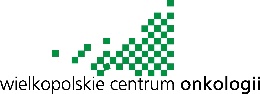 Wielkopolskie Centrum Onkologii
Klauzula Obowiązku Informacyjnego – Uczestnik postępowania o udzielenie zamówienia publicznego w Wielkopolskim Centrum Onkologii
Identyfikator: WCO.PBI.PBDO.E011nWersja: 03.01
Data: 2022-01-03Strona: 55/58Załącznik nr E011n do PBDOInspektor Ochrony Danych (IOD)Wersja: 03.01
Data: 2022-01-03Strona: 55/58Załącznik nr E011n do PBDOWielkopolskie Centrum Onkologii
Klauzula Obowiązku informacyjnego – Osoba fizyczna, której dane są przetwarzane w związku z zawarciem i realizacją umowyIdentyfikator: WCO.PBI.PBDO.E011zWersja: 02.00
Data: 2022-01-10Strona: 57/58Załącznik nr E011z do PBDOInspektor Ochrony Danych (IOD)Wersja: 02.00
Data: 2022-01-10Strona: 57/58Załącznik nr E011z do PBDO